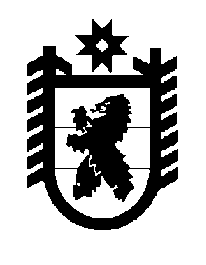 Российская Федерация Республика Карелия    ПРАВИТЕЛЬСТВО РЕСПУБЛИКИ КАРЕЛИЯПОСТАНОВЛЕНИЕ                                          от  15 мая 2017 года № 152-Пг. Петрозаводск О внесении изменений в постановление Правительства 
Республики Карелия от 5 августа 2014 года № 240-ППравительство Республики Карелия п о с т а н о в л я е т:Внести в постановление Правительства Республики Карелия 
от 5 августа 2014 года № 240-П «Об утверждении государственной программы Республики Карелия «Защита населения и территорий 
от чрезвычайных ситуаций, обеспечение пожарной безопасности 
и безопасности людей на территории Республики Карелия» 
на 2014 – 2020 годы» (Собрание законодательства Республики Карелия, 2014, № 8, ст. 1418; 2015, № 11, ст. 2107; 2016, № 5, ст. 1024; № 8, ст. 1732) следующие изменения:наименование изложить в следующей редакции:«Об утверждении государственной программы Республики Карелия «Развитие системы защиты населения и территории от последствий чрезвычайных ситуаций, профилактика правонарушений»;пункт 1 изложить в следующей редакции:«1. Утвердить прилагаемую государственную программу Республики Карелия «Развитие системы защиты населения и территории от последствий чрезвычайных ситуаций, профилактика правонарушений» (далее – государственная программа).».Внести в государственную программу Республики Карелия «Защита населения и территорий от чрезвычайных ситуаций, обеспечение пожарной безопасности и безопасности людей на территории Республики Карелия» на 2014 – 2020 годы, утвержденную указанным постановлением, изменение, изложив ее в следующей редакции:«Утверждена постановлением Правительства Республики Карелияот 5 августа 2014 года № 240-ПГосударственная программа Республики Карелия«Развитие системы защиты населения и территории от последствий чрезвычайных ситуаций, профилактика правонарушений»Паспортгосударственной программы Республики Карелия«Развитие системы защиты населения и территории от последствий чрезвычайных ситуаций, профилактика правонарушений»Паспортподпрограммы 1 «Пожарная безопасность»Паспортподпрограммы 2 «Снижение рисков и смягчение последствий чрезвычайных ситуаций природного и техногенного характера»Паспортподпрограммы 3 «Профилактика правонарушений»Приоритеты и цели государственной политики в соответствующей сфере социально-экономического развития. Описание цели и задач государственной программыВ соответствии со Стратегией социально-экономического развития Республики Карелия до 2020 года, утвержденной постановлением Законодательного Собрания Республики Карелия от 24 июня 2010 года 
№ 1755-IV ЗС, стратегической целью социально-экономического развития Республики Карелия является повышение качества жизни ее населения на основе устойчивого сбалансированного развития экономики, формирования потенциала будущего развития и активного участия республики в системе международного и межрегионального обмена.Согласно Концепции социально-экономического развития Республики Карелия на период до 2017 года, утвержденной постановлением Законодательного Собрания Республики Карелия от 15 ноября 2012 года 
№ 467-V ЗС, в современных условиях возрастает роль человеческого капитала как основного фактора экономического развития.Рост масштабов чрезвычайных ситуаций и возникновения катастрофических природно-техногенных процессов требует значительного сокращения времени оповещения населения об угрозе возникновения или о возникновении чрезвычайных ситуаций, а урбанизация населения, появление значительного количества мест массового пребывания людей, развитие транспортной инфраструктуры и зависимость от систем жизнеобеспечения – значительного повышения уровня культуры безопасности населения и реагирования на критические ситуации, соответственно – новых форм и способов его информирования и оповещения, а также применения территориально распределенной автоматизированной информационно-управляющей Системы-112. В связи с этим предусматривается дальнейшее совершенствование региональной автоматизированной системы централизованного оповещения населения, создание муниципальных систем оповещения и создание Системы-112.В целях реализации Указа Президента Российской Федерации 
от 13 ноября 2012 года № 1522 «О создании комплексной системы экстренного оповещения населения об угрозе возникновения или о возникновении чрезвычайных ситуаций» распоряжением Правительства Республики Карелия от 22 мая 2013 года № 277р-П на территории республики определены 5 зон экстренного оповещения, охватывающих территорию 6 муниципальных образований:Кемская: зона возможного подтопления, территория Кемского муниципального района;Выгозерская: комбинированная зона, территория Беломорского и Сегежского муниципальных районов;Кондопожская: комбинированная зона, территория Кондопожского муниципального района;Медвежьегорская: комбинированная зона, территория Медвежьегорского муниципального района;Петрозаводск: зона возможного химического заражения, территория Петрозаводского городского округа.Организовано оказание методической помощи органам местного самоуправления в создании муниципальных программ по обеспечению пожарной безопасности, организации деятельности добровольных пожарных формирований, обучению добровольных пожарных формирований. В настоящее время в Республике Карелия функционируют 199 добровольных пожарных дружин и команд общей численностью 6852 человека, на вооружении этих дружин и команд находятся 197 мотопомп, 27 пожарных машин, 24 автомашины АРС-14 и 40 единиц приспособленной для тушения техники.С целью реализации Концепции построения и развития аппаратно-программного комплекса «Безопасный город» (далее – АПК «Безопасный город»), утвержденной распоряжением Правительства Российской Федерации от 3 декабря 2014 года № 2446-р, в рамках подпрограммы «Профилактика правонарушений» продолжаются работы по созданию благоприятной и максимально безопасной для населения обстановки в жилом секторе, на улицах и в других общественных местах, развитию в населенных пунктах Республики Карелия комплексной системы безопасности 
АПК «Безопасный город», осуществляется текущее содержание имущества, входящего в состав комплекса видеонаблюдения (видеокамеры и терминалы экстренной связи «гражданин – полиция»).При реализации указанных направлений деятельности существенно возрастает значение координации, взаимодействия органов исполнительной власти Республики Карелия, органов местного самоуправления муниципальных образований в Республике Карелия, руководителей организаций.Целями государственной программы являются: минимизация ущерба, наносимого населению, объектам, природной среде чрезвычайными ситуациями, и профилактика правонарушений на территории Республики Карелия.Проблемная область государственной программы отнесена федеральным законодательством к приоритетным задачам социально-экономического развития Российской Федерации, в том числе решаемым программно-целевыми методами, и соответствует проблемной области государственной программы Российской Федерации «Защита населения и территорий от чрезвычайных ситуаций, обеспечение пожарной безопасности и безопасности людей на водных объектах», утвержденной постановлением Правительства Российской Федерации от 15 апреля 2014 года № 300, и государственной программы Российской Федерации «Обеспечение общественного порядка и противодействие преступности», утвержденной постановлением Правительства Российской Федерации от 15 апреля 
2014 года № 345.Достижение целей государственной программы требует формирования комплексного подхода к управлению в сфере гражданской обороны, защиты населения и территорий от чрезвычайных ситуаций природного и техногенного характера, обеспечения пожарной безопасности и безопасности людей на водных объектах, реализации скоординированных по ресурсам, срокам, исполнителям и результатам мероприятий и предусматривает решение таких задач, как:повышение уровня оперативной готовности пожарных подразделений и результатов деятельности в сфере обучения населения мерам пожарной безопасности;совершенствование системы предупреждения и ликвидации чрезвычайных ситуаций природного и техногенного характера;создание условий по предупреждению правонарушений на территории Республики Карелия.Сравнительные данные о чрезвычайных ситуациях в субъектах Северо-Западного федерального округа говорят о том, что Республика Карелия входит в число тех шести субъектов, где показатели количества погибших и пострадавших являются наименьшими.Тем не менее значения средних величин индивидуального риска, обусловленного чрезвычайными ситуациями, пожарами и происшествиями на водных объектах, по стране значительно меньше соответствующих показателей по республике.В период 2008 – 2014 годов, в течение которого ведется анализ обобщенного показателя состояния защиты населения от потенциальных опасностей, республика входит в число 6 субъектов Российской Федерации, среди которых Архангельская, Псковская, Сахалинская, Смоленская, Еврейская автономная области, где уровень потенциальных опасностей для жизнедеятельности населения, обусловленных как пожарами, так и происшествиями на водных объектах, стабильно находится в области относительно неприемлемых значений.Сложившееся положение требует разработки и реализации долгосрочных мер, направленных на повышение защищенности населения, потенциально опасных и критически важных объектов от чрезвычайных ситуаций (природного, техногенного и биолого-социального характера, террористических актов и угроз военного характера), несчастных случаев, связанных с пожарами и происшествиями на водных объектах.Сведения о показателях (индикаторах) государственной программы, подпрограмм государственной программы, долгосрочных целевых программ и их значениях приведены в приложении 1 к государственной программе.Информация об основных мероприятиях (мероприятиях), долгосрочных целевых программах, подпрограммах государственной программы представлена в приложении 2 к государственной программе. Сведения об основных мерах правового регулирования в сфере реализации государственной программы приведены в приложении 3 
к государственной программе.Финансовое обеспечение реализации государственной программы за счет средств бюджета Республики Карелия представлено в приложении 4 
к государственной программе.Финансовое обеспечение и прогнозная (справочная) оценка расходов бюджета Республики Карелия (с учетом средств федерального бюджета), бюджетов государственных внебюджетных фондов, бюджетов муниципальных образований и юридических лиц на реализацию целей государственной программы представлены в приложении 5 
к государственной программе.Приложение 1 к государственной программеСведения о показателях (индикаторах) государственной программы, подпрограмм государственной программы, долгосрочных целевых программ и их значенияхПриложение 2 к государственной программеИнформация об основных мероприятиях (мероприятиях), подпрограммах государственной программыПриложение 3 к государственной программеСВЕДЕНИЯоб основных мерах правового регулирования в сферереализации государственной программы Приложение 4 к государственной программеФинансовое обеспечение реализации государственной программыза счет средств бюджета Республики Карелия1 В объем финансового обеспечения Государственной программы в 2014 – 2016 годах включена ранее действующая подпрограмма «Долгосрочная целевая программа «Профилактика правонарушений в Республике Карелия на 2012 – 2016 годы», исключена подпрограмма 3 «Противодействие коррупции в Республике Карелия 
на 2014 – 2020 годы».2 Объем финансового обеспечения указан без учета распределения условно утвержденных расходов.3 В объем финансового обеспечения подпрограммы в 2014 – 2016 годах включена ранее действующая подпрограмма «Долгосрочная целевая программа «Профилактика правонарушений в Республике Карелия на 2012 – 2016 годы».Приложение 5 к государственной программеФинансовое обеспечение и прогнозная (справочная) оценка расходов бюджета Республики Карелия (с учетом средств федерального бюджета), бюджетов государственных внебюджетных фондов, бюджетов муниципальных образований и юридических лиц 
на реализацию целей государственной программы Республики Карелия 1 В объем финансового обеспечения государственной программы в 2014 – 2016 годах включена ранее действующая подпрограмма «Долгосрочная целевая программа «Профилактика правонарушений в Республике Карелия на 2012 – 2016 годы», исключена подпрограмма 3 «Противодействие коррупции в Республике Карелия 
на 2014 – 2020 годы».2 Объем финансового обеспечения указан без учета распределения условно утвержденных расходов.3 В объем финансового обеспечения подпрограммы в 2014 – 2016 годах включена ранее действующая подпрограмма «Долгосрочная целевая программа «Профилактика правонарушений в Республике Карелия на 2012 – 2016 годы».».Временно исполняющий обязанностиГлавы Республики Карелия											А.О. ПарфенчиковОтветственный исполнитель государственной программыГосударственный комитет Республики Карелия по обеспечению жизнедеятельности и безопасности населенияГосударственный комитет Республики Карелия по обеспечению жизнедеятельности и безопасности населенияГосударственный комитет Республики Карелия по обеспечению жизнедеятельности и безопасности населенияГосударственный комитет Республики Карелия по обеспечению жизнедеятельности и безопасности населенияСоисполнители государственной программыотсутствуютотсутствуютотсутствуютотсутствуютУчастники государственной программыМинистерство здравоохранения Республики Карелия;Министерство образования Республики Карелия;Министерство строительства, жилищно-коммунального хозяйства и энергетики Республики Карелия;Министерство по делам молодежи, физической культуре и спорту Республики Карелия;Министерство социальной защиты, труда и занятости Республики КарелияМинистерство здравоохранения Республики Карелия;Министерство образования Республики Карелия;Министерство строительства, жилищно-коммунального хозяйства и энергетики Республики Карелия;Министерство по делам молодежи, физической культуре и спорту Республики Карелия;Министерство социальной защиты, труда и занятости Республики КарелияМинистерство здравоохранения Республики Карелия;Министерство образования Республики Карелия;Министерство строительства, жилищно-коммунального хозяйства и энергетики Республики Карелия;Министерство по делам молодежи, физической культуре и спорту Республики Карелия;Министерство социальной защиты, труда и занятости Республики КарелияМинистерство здравоохранения Республики Карелия;Министерство образования Республики Карелия;Министерство строительства, жилищно-коммунального хозяйства и энергетики Республики Карелия;Министерство по делам молодежи, физической культуре и спорту Республики Карелия;Министерство социальной защиты, труда и занятости Республики КарелияПодпрограммы государственной программыподпрограмма 1 «Пожарная безопасность»;подпрограмма 2 «Снижение рисков и смягчение последствий чрезвычайных ситуаций природного и техногенного характера»;подпрограмма 3 «Профилактика правонарушений»подпрограмма 1 «Пожарная безопасность»;подпрограмма 2 «Снижение рисков и смягчение последствий чрезвычайных ситуаций природного и техногенного характера»;подпрограмма 3 «Профилактика правонарушений»подпрограмма 1 «Пожарная безопасность»;подпрограмма 2 «Снижение рисков и смягчение последствий чрезвычайных ситуаций природного и техногенного характера»;подпрограмма 3 «Профилактика правонарушений»подпрограмма 1 «Пожарная безопасность»;подпрограмма 2 «Снижение рисков и смягчение последствий чрезвычайных ситуаций природного и техногенного характера»;подпрограмма 3 «Профилактика правонарушений»Цели государственной программыминимизация ущерба, наносимого населению, объектам, природной среде чрезвычайными ситуациями;профилактика правонарушений на территории Республики Карелияминимизация ущерба, наносимого населению, объектам, природной среде чрезвычайными ситуациями;профилактика правонарушений на территории Республики Карелияминимизация ущерба, наносимого населению, объектам, природной среде чрезвычайными ситуациями;профилактика правонарушений на территории Республики Карелияминимизация ущерба, наносимого населению, объектам, природной среде чрезвычайными ситуациями;профилактика правонарушений на территории Республики КарелияЗадачи государственной программыповышение защищенности населения и объектов Республики Карелия от пожаров;совершенствование системы предупреждения и ликвидации чрезвычайных ситуаций природного и техногенного характера;укрепление общественного порядка и общественной безопасности на территории Республики Карелияповышение защищенности населения и объектов Республики Карелия от пожаров;совершенствование системы предупреждения и ликвидации чрезвычайных ситуаций природного и техногенного характера;укрепление общественного порядка и общественной безопасности на территории Республики Карелияповышение защищенности населения и объектов Республики Карелия от пожаров;совершенствование системы предупреждения и ликвидации чрезвычайных ситуаций природного и техногенного характера;укрепление общественного порядка и общественной безопасности на территории Республики Карелияповышение защищенности населения и объектов Республики Карелия от пожаров;совершенствование системы предупреждения и ликвидации чрезвычайных ситуаций природного и техногенного характера;укрепление общественного порядка и общественной безопасности на территории Республики КарелияЦелевые индикаторы и показатели результатов государственной программыдоля населения, спасенного при чрезвычайных ситуациях, пожарах и происшествиях на водных объектах в числе пострадавших, процентов;количество деструктивных событий (чрезвычайных ситуаций, пожаров, происшествий на водных объектах), единиц;общее число совершенных преступлений, единиц;стоимость спасенных при пожарах материальных ценностей, миллионов рублей;количество спасенных на пожарах людей, человек;количество спасенных при чрезвычайных ситуациях на водных объектах, на суше и в иных местах происшествий, человек;результативность поиска людей из числа пропавших без вести, процентов;количество людей, погибших в результате преступных посягательств, по сравнению с предыдущим годом, человекдоля населения, спасенного при чрезвычайных ситуациях, пожарах и происшествиях на водных объектах в числе пострадавших, процентов;количество деструктивных событий (чрезвычайных ситуаций, пожаров, происшествий на водных объектах), единиц;общее число совершенных преступлений, единиц;стоимость спасенных при пожарах материальных ценностей, миллионов рублей;количество спасенных на пожарах людей, человек;количество спасенных при чрезвычайных ситуациях на водных объектах, на суше и в иных местах происшествий, человек;результативность поиска людей из числа пропавших без вести, процентов;количество людей, погибших в результате преступных посягательств, по сравнению с предыдущим годом, человекдоля населения, спасенного при чрезвычайных ситуациях, пожарах и происшествиях на водных объектах в числе пострадавших, процентов;количество деструктивных событий (чрезвычайных ситуаций, пожаров, происшествий на водных объектах), единиц;общее число совершенных преступлений, единиц;стоимость спасенных при пожарах материальных ценностей, миллионов рублей;количество спасенных на пожарах людей, человек;количество спасенных при чрезвычайных ситуациях на водных объектах, на суше и в иных местах происшествий, человек;результативность поиска людей из числа пропавших без вести, процентов;количество людей, погибших в результате преступных посягательств, по сравнению с предыдущим годом, человекдоля населения, спасенного при чрезвычайных ситуациях, пожарах и происшествиях на водных объектах в числе пострадавших, процентов;количество деструктивных событий (чрезвычайных ситуаций, пожаров, происшествий на водных объектах), единиц;общее число совершенных преступлений, единиц;стоимость спасенных при пожарах материальных ценностей, миллионов рублей;количество спасенных на пожарах людей, человек;количество спасенных при чрезвычайных ситуациях на водных объектах, на суше и в иных местах происшествий, человек;результативность поиска людей из числа пропавших без вести, процентов;количество людей, погибших в результате преступных посягательств, по сравнению с предыдущим годом, человекЭтапы и сроки реализации государственной программы2014 – 2020 годы, этапы не выделяются2014 – 2020 годы, этапы не выделяются2014 – 2020 годы, этапы не выделяются2014 – 2020 годы, этапы не выделяютсяОбъем финансового обеспечения государственной программыГодВсего (тыс. рублей)В том числеВ том числеОбъем финансового обеспечения государственной программыГодВсего (тыс. рублей)за счет средств бюджета Республики Карелия (тыс. рублей)за счет целевых безвозмездных поступлений в бюджет Республики Карелия (тыс. рублей)Объем финансового обеспечения государственной программы2014550 309,80550 309,800,00Объем финансового обеспечения государственной программы2015507 766,20507 766,200,00Объем финансового обеспечения государственной программы2016557 530,40557 530,400,00Объем финансового обеспечения государственной программы2017552 556,20552 556,200,00Объем финансового обеспечения государственной программы2018459 593,40459 593,400,00Объем финансового обеспечения государственной программы2019434 060,30434 060,300,00Объем финансового обеспечения государственной программы2020637 792,90637 792,900,00Объем финансового обеспечения государственной программыИтого3 699 609,203 699 609,200,00Ожидаемые конечные результаты реализации государственной программыувеличение доли населения, спасенного при чрезвычайных ситуациях, пожарах и происшествиях на водных объектах, на     39 процентов;снижение количества деструктивных событий (чрезвычайных ситуаций, пожаров, происшествий на водных объектах), 
до 725 единиц (3 процента);сокращение общего числа совершенных преступлений 
до 12 990 единиц (8 процентов)увеличение доли населения, спасенного при чрезвычайных ситуациях, пожарах и происшествиях на водных объектах, на     39 процентов;снижение количества деструктивных событий (чрезвычайных ситуаций, пожаров, происшествий на водных объектах), 
до 725 единиц (3 процента);сокращение общего числа совершенных преступлений 
до 12 990 единиц (8 процентов)увеличение доли населения, спасенного при чрезвычайных ситуациях, пожарах и происшествиях на водных объектах, на     39 процентов;снижение количества деструктивных событий (чрезвычайных ситуаций, пожаров, происшествий на водных объектах), 
до 725 единиц (3 процента);сокращение общего числа совершенных преступлений 
до 12 990 единиц (8 процентов)увеличение доли населения, спасенного при чрезвычайных ситуациях, пожарах и происшествиях на водных объектах, на     39 процентов;снижение количества деструктивных событий (чрезвычайных ситуаций, пожаров, происшествий на водных объектах), 
до 725 единиц (3 процента);сокращение общего числа совершенных преступлений 
до 12 990 единиц (8 процентов)Ответственный исполнитель подпрограммыГосударственный комитет Республики Карелия по обеспечению жизнедеятельности и безопасности населенияГосударственный комитет Республики Карелия по обеспечению жизнедеятельности и безопасности населенияГосударственный комитет Республики Карелия по обеспечению жизнедеятельности и безопасности населенияГосударственный комитет Республики Карелия по обеспечению жизнедеятельности и безопасности населенияУчастники подпрограммыМинистерство строительства, жилищно-коммунального хозяйства и энергетики Республики КарелияМинистерство строительства, жилищно-коммунального хозяйства и энергетики Республики КарелияМинистерство строительства, жилищно-коммунального хозяйства и энергетики Республики КарелияМинистерство строительства, жилищно-коммунального хозяйства и энергетики Республики КарелияПрограммно-целевые инструменты подпрограммы отсутствуютотсутствуютотсутствуютотсутствуютЦель подпрограммыповышение защищенности населения и объектов от пожаровповышение защищенности населения и объектов от пожаровповышение защищенности населения и объектов от пожаровповышение защищенности населения и объектов от пожаровЗадачи подпрограммыразвитие структуры и повышение оснащенности подразделений противопожарной службы Республики Карелия;совершенствование противопожарной пропаганды и информационного обеспечения по вопросам пожарной безопасностиразвитие структуры и повышение оснащенности подразделений противопожарной службы Республики Карелия;совершенствование противопожарной пропаганды и информационного обеспечения по вопросам пожарной безопасностиразвитие структуры и повышение оснащенности подразделений противопожарной службы Республики Карелия;совершенствование противопожарной пропаганды и информационного обеспечения по вопросам пожарной безопасностиразвитие структуры и повышение оснащенности подразделений противопожарной службы Республики Карелия;совершенствование противопожарной пропаганды и информационного обеспечения по вопросам пожарной безопасностиЦелевые индикаторы и показатели результатов подпрограммыстоимость спасенных при пожарах материальных ценностей, миллионов рублей;количество спасенных на пожарах людей, человек;доля пожаров, на тушение которых подразделения пожарной охраны прибыли в соответствии с требованиями Федерального закона от 22 июля 2008 года № 123-ФЗ «Технический регламент о требованиях пожарной безопасности», в общем числе пожаров, процентов;среднее время прибытия к месту пожаров, минут;среднее время ликвидации пожаров, минут;количество населения, обученного мерам пожарной безопасности, тысяч человекстоимость спасенных при пожарах материальных ценностей, миллионов рублей;количество спасенных на пожарах людей, человек;доля пожаров, на тушение которых подразделения пожарной охраны прибыли в соответствии с требованиями Федерального закона от 22 июля 2008 года № 123-ФЗ «Технический регламент о требованиях пожарной безопасности», в общем числе пожаров, процентов;среднее время прибытия к месту пожаров, минут;среднее время ликвидации пожаров, минут;количество населения, обученного мерам пожарной безопасности, тысяч человекстоимость спасенных при пожарах материальных ценностей, миллионов рублей;количество спасенных на пожарах людей, человек;доля пожаров, на тушение которых подразделения пожарной охраны прибыли в соответствии с требованиями Федерального закона от 22 июля 2008 года № 123-ФЗ «Технический регламент о требованиях пожарной безопасности», в общем числе пожаров, процентов;среднее время прибытия к месту пожаров, минут;среднее время ликвидации пожаров, минут;количество населения, обученного мерам пожарной безопасности, тысяч человекстоимость спасенных при пожарах материальных ценностей, миллионов рублей;количество спасенных на пожарах людей, человек;доля пожаров, на тушение которых подразделения пожарной охраны прибыли в соответствии с требованиями Федерального закона от 22 июля 2008 года № 123-ФЗ «Технический регламент о требованиях пожарной безопасности», в общем числе пожаров, процентов;среднее время прибытия к месту пожаров, минут;среднее время ликвидации пожаров, минут;количество населения, обученного мерам пожарной безопасности, тысяч человекЭтапы и сроки реализации подпрограммы2014 – 2020 годы, этапы не выделяются2014 – 2020 годы, этапы не выделяются2014 – 2020 годы, этапы не выделяются2014 – 2020 годы, этапы не выделяютсяОбъем финансового обеспечения подпрограммыГодВсего (тыс. рублей)В том числеВ том числеОбъем финансового обеспечения подпрограммыГодВсего (тыс. рублей)за счет средств бюджета Республики Карелия (тыс. рублей)за счет целевых безвозмездных поступлений в бюджет Республики Карелия (тыс. рублей)2014469 889,00469 889,000,002015423 986,60423 986,600,002016454 726,80454 726,800,002017454 086,30454 086,300,002018383 699,50383 699,500,002019361 582,80361 582,800,002020528 371,00528 371,000,00Итого3 076 342,003 076 342,000,00Ожидаемые конечные результаты реализации подпрограммыувеличение стоимости спасенных при пожарах материальных ценностей на 297 миллионов рублей (9 процентов);увеличение количества спасенных на пожарах людей 
на 308 человек (24 процента)увеличение стоимости спасенных при пожарах материальных ценностей на 297 миллионов рублей (9 процентов);увеличение количества спасенных на пожарах людей 
на 308 человек (24 процента)увеличение стоимости спасенных при пожарах материальных ценностей на 297 миллионов рублей (9 процентов);увеличение количества спасенных на пожарах людей 
на 308 человек (24 процента)увеличение стоимости спасенных при пожарах материальных ценностей на 297 миллионов рублей (9 процентов);увеличение количества спасенных на пожарах людей 
на 308 человек (24 процента)Ответственный исполнитель подпрограммыГосударственный комитет Республики Карелия по обеспечению жизнедеятельности и безопасности населенияГосударственный комитет Республики Карелия по обеспечению жизнедеятельности и безопасности населенияГосударственный комитет Республики Карелия по обеспечению жизнедеятельности и безопасности населенияГосударственный комитет Республики Карелия по обеспечению жизнедеятельности и безопасности населенияУчастники подпрограммыМинистерство здравоохранения Республики Карелия;Министерство образования Республики КарелияМинистерство здравоохранения Республики Карелия;Министерство образования Республики КарелияМинистерство здравоохранения Республики Карелия;Министерство образования Республики КарелияМинистерство здравоохранения Республики Карелия;Министерство образования Республики КарелияПрограммно-целевые инструменты подпрограммыотсутствуютотсутствуютотсутствуютотсутствуютЦель подпрограммысовершенствование системы предупреждения и ликвидации чрезвычайных ситуаций природного и техногенного характерасовершенствование системы предупреждения и ликвидации чрезвычайных ситуаций природного и техногенного характерасовершенствование системы предупреждения и ликвидации чрезвычайных ситуаций природного и техногенного характерасовершенствование системы предупреждения и ликвидации чрезвычайных ситуаций природного и техногенного характераЗадачи подпрограммыобеспечение готовности к реагированию сил и средств территориальной подсистемы единой государственной системы предупреждения и ликвидации чрезвычайных ситуаций Республики Карелия (далее – РСЧС) для защиты населения и территории от чрезвычайных ситуаций;создание условий для предупреждения гибели детей в местах массового отдыха населения на водных объектахобеспечение готовности к реагированию сил и средств территориальной подсистемы единой государственной системы предупреждения и ликвидации чрезвычайных ситуаций Республики Карелия (далее – РСЧС) для защиты населения и территории от чрезвычайных ситуаций;создание условий для предупреждения гибели детей в местах массового отдыха населения на водных объектахобеспечение готовности к реагированию сил и средств территориальной подсистемы единой государственной системы предупреждения и ликвидации чрезвычайных ситуаций Республики Карелия (далее – РСЧС) для защиты населения и территории от чрезвычайных ситуаций;создание условий для предупреждения гибели детей в местах массового отдыха населения на водных объектахобеспечение готовности к реагированию сил и средств территориальной подсистемы единой государственной системы предупреждения и ликвидации чрезвычайных ситуаций Республики Карелия (далее – РСЧС) для защиты населения и территории от чрезвычайных ситуаций;создание условий для предупреждения гибели детей в местах массового отдыха населения на водных объектахЦелевые индикаторы и показатели результатов подпрограммыколичество спасенных при чрезвычайных ситуациях на водных объектах, на суше и в иных местах происшествий, человек;результативность поиска людей из числа пропавших без вести, процентов;количество несчастных случаев с детьми на водных объектах, единиц;оперативная готовность к действиям по предназначению дежурной поисково-спасательной группы государственного казенного учреждения Республики Карелия «Карельская республиканская поисково-спасательная служба» (далее – ГКУ РК КРПСС), минут; оперативная готовность к действиям по предназначению 
ГКУ РК КРПСС в полном составе, часов;эффективность проведения поисково-спасательных и других работ, процентов;доля аттестованных специалистов поисково-спасательных подразделений ГКУ РК КРПСС в общем количестве специалистов, подлежащих аттестации, процентов;уровень укомплектованности ГКУ РК КРПСС материально-техническими средствами и имуществом, процентов;количество радиационно-гигиенических паспортов территории Республики Карелия, разработанных за год, единиц;количество должностных лиц и специалистов в области гражданской обороны, а также территориальной подсистемы РСЧС, прошедших обучение по вопросам гражданской обороны, человек;доля населения Республики Карелия, охваченного модернизированными средствами оповещения региональной автоматизированной системы централизованного оповещения населения Республики Карелия (далее – РАСЦО) в общем количестве населения Республики Карелия, процентов;доля обслуженного оборудования РАСЦО в общем количестве оборудования, процентов;доля населения Республики Карелия, проживающего на территории муниципальных образований, в которых развернута система обеспечения вызова экстренных оперативных служб по единому номеру «112» (далее – Система-112), в общем количестве населения Республики Карелия, процентов;удельный вес проверенных спасателями ГКУ РК КРПСС детских оздоровительных лагерей в общем числе лагерей, процентов;доля обучающихся в общеобразовательных организациях, прошедших обучение по оказанию первой медицинской помощи при утоплении, в общем числе обучающихся в общеобразовательных организациях, процентов;доля педагогических работников общеобразовательных организаций, прошедших обучение мерам безопасности на водных объектах, предупреждению несчастных случаев, травматизма и гибели детей на водных объектах в рамках курсов повышения квалификации, в общем числе педагогических работников общеобразовательных организаций, процентовколичество спасенных при чрезвычайных ситуациях на водных объектах, на суше и в иных местах происшествий, человек;результативность поиска людей из числа пропавших без вести, процентов;количество несчастных случаев с детьми на водных объектах, единиц;оперативная готовность к действиям по предназначению дежурной поисково-спасательной группы государственного казенного учреждения Республики Карелия «Карельская республиканская поисково-спасательная служба» (далее – ГКУ РК КРПСС), минут; оперативная готовность к действиям по предназначению 
ГКУ РК КРПСС в полном составе, часов;эффективность проведения поисково-спасательных и других работ, процентов;доля аттестованных специалистов поисково-спасательных подразделений ГКУ РК КРПСС в общем количестве специалистов, подлежащих аттестации, процентов;уровень укомплектованности ГКУ РК КРПСС материально-техническими средствами и имуществом, процентов;количество радиационно-гигиенических паспортов территории Республики Карелия, разработанных за год, единиц;количество должностных лиц и специалистов в области гражданской обороны, а также территориальной подсистемы РСЧС, прошедших обучение по вопросам гражданской обороны, человек;доля населения Республики Карелия, охваченного модернизированными средствами оповещения региональной автоматизированной системы централизованного оповещения населения Республики Карелия (далее – РАСЦО) в общем количестве населения Республики Карелия, процентов;доля обслуженного оборудования РАСЦО в общем количестве оборудования, процентов;доля населения Республики Карелия, проживающего на территории муниципальных образований, в которых развернута система обеспечения вызова экстренных оперативных служб по единому номеру «112» (далее – Система-112), в общем количестве населения Республики Карелия, процентов;удельный вес проверенных спасателями ГКУ РК КРПСС детских оздоровительных лагерей в общем числе лагерей, процентов;доля обучающихся в общеобразовательных организациях, прошедших обучение по оказанию первой медицинской помощи при утоплении, в общем числе обучающихся в общеобразовательных организациях, процентов;доля педагогических работников общеобразовательных организаций, прошедших обучение мерам безопасности на водных объектах, предупреждению несчастных случаев, травматизма и гибели детей на водных объектах в рамках курсов повышения квалификации, в общем числе педагогических работников общеобразовательных организаций, процентовколичество спасенных при чрезвычайных ситуациях на водных объектах, на суше и в иных местах происшествий, человек;результативность поиска людей из числа пропавших без вести, процентов;количество несчастных случаев с детьми на водных объектах, единиц;оперативная готовность к действиям по предназначению дежурной поисково-спасательной группы государственного казенного учреждения Республики Карелия «Карельская республиканская поисково-спасательная служба» (далее – ГКУ РК КРПСС), минут; оперативная готовность к действиям по предназначению 
ГКУ РК КРПСС в полном составе, часов;эффективность проведения поисково-спасательных и других работ, процентов;доля аттестованных специалистов поисково-спасательных подразделений ГКУ РК КРПСС в общем количестве специалистов, подлежащих аттестации, процентов;уровень укомплектованности ГКУ РК КРПСС материально-техническими средствами и имуществом, процентов;количество радиационно-гигиенических паспортов территории Республики Карелия, разработанных за год, единиц;количество должностных лиц и специалистов в области гражданской обороны, а также территориальной подсистемы РСЧС, прошедших обучение по вопросам гражданской обороны, человек;доля населения Республики Карелия, охваченного модернизированными средствами оповещения региональной автоматизированной системы централизованного оповещения населения Республики Карелия (далее – РАСЦО) в общем количестве населения Республики Карелия, процентов;доля обслуженного оборудования РАСЦО в общем количестве оборудования, процентов;доля населения Республики Карелия, проживающего на территории муниципальных образований, в которых развернута система обеспечения вызова экстренных оперативных служб по единому номеру «112» (далее – Система-112), в общем количестве населения Республики Карелия, процентов;удельный вес проверенных спасателями ГКУ РК КРПСС детских оздоровительных лагерей в общем числе лагерей, процентов;доля обучающихся в общеобразовательных организациях, прошедших обучение по оказанию первой медицинской помощи при утоплении, в общем числе обучающихся в общеобразовательных организациях, процентов;доля педагогических работников общеобразовательных организаций, прошедших обучение мерам безопасности на водных объектах, предупреждению несчастных случаев, травматизма и гибели детей на водных объектах в рамках курсов повышения квалификации, в общем числе педагогических работников общеобразовательных организаций, процентовколичество спасенных при чрезвычайных ситуациях на водных объектах, на суше и в иных местах происшествий, человек;результативность поиска людей из числа пропавших без вести, процентов;количество несчастных случаев с детьми на водных объектах, единиц;оперативная готовность к действиям по предназначению дежурной поисково-спасательной группы государственного казенного учреждения Республики Карелия «Карельская республиканская поисково-спасательная служба» (далее – ГКУ РК КРПСС), минут; оперативная готовность к действиям по предназначению 
ГКУ РК КРПСС в полном составе, часов;эффективность проведения поисково-спасательных и других работ, процентов;доля аттестованных специалистов поисково-спасательных подразделений ГКУ РК КРПСС в общем количестве специалистов, подлежащих аттестации, процентов;уровень укомплектованности ГКУ РК КРПСС материально-техническими средствами и имуществом, процентов;количество радиационно-гигиенических паспортов территории Республики Карелия, разработанных за год, единиц;количество должностных лиц и специалистов в области гражданской обороны, а также территориальной подсистемы РСЧС, прошедших обучение по вопросам гражданской обороны, человек;доля населения Республики Карелия, охваченного модернизированными средствами оповещения региональной автоматизированной системы централизованного оповещения населения Республики Карелия (далее – РАСЦО) в общем количестве населения Республики Карелия, процентов;доля обслуженного оборудования РАСЦО в общем количестве оборудования, процентов;доля населения Республики Карелия, проживающего на территории муниципальных образований, в которых развернута система обеспечения вызова экстренных оперативных служб по единому номеру «112» (далее – Система-112), в общем количестве населения Республики Карелия, процентов;удельный вес проверенных спасателями ГКУ РК КРПСС детских оздоровительных лагерей в общем числе лагерей, процентов;доля обучающихся в общеобразовательных организациях, прошедших обучение по оказанию первой медицинской помощи при утоплении, в общем числе обучающихся в общеобразовательных организациях, процентов;доля педагогических работников общеобразовательных организаций, прошедших обучение мерам безопасности на водных объектах, предупреждению несчастных случаев, травматизма и гибели детей на водных объектах в рамках курсов повышения квалификации, в общем числе педагогических работников общеобразовательных организаций, процентовЭтапы и сроки реализации подпрограммы2014 – 2020 годы, этапы не выделяются2014 – 2020 годы, этапы не выделяются2014 – 2020 годы, этапы не выделяются2014 – 2020 годы, этапы не выделяютсяОбъем финансового обеспечения подпрограммыГодВсего 
(тыс. рублей)В том числеВ том числеОбъем финансового обеспечения подпрограммыГодВсего 
(тыс. рублей)за счет средств бюджета Республики Карелия (тыс. рублей)за счет целевых безвозмездных поступлений в бюджет Республики Карелия (тыс. рублей)Объем финансового обеспечения подпрограммы201478 020,8078 020,800,000,000,000,000,000,00Объем финансового обеспечения подпрограммы201579 609,6079 609,600,000,000,000,000,000,00Объем финансового обеспечения подпрограммы201679 752,0079 752,000,000,000,000,000,000,00Объем финансового обеспечения подпрограммы201778 125,6078 125,600,000,000,000,000,000,00Объем финансового обеспечения подпрограммы201859 273,8059 273,800,000,000,000,000,000,00Объем финансового обеспечения подпрограммы201955 857,4055 857,400,000,000,000,000,000,00Объем финансового обеспечения подпрограммы202091 368,30 91 368,30 0,00Объем финансового обеспечения подпрограммыИтого 522 007,50522 007,500,00Ожидаемые конечные результаты реализации подпрограммыувеличение количества спасенных при чрезвычайных ситуациях на водных объектах, на суше и в иных местах происшествий на 170 человек (29 процентов);увеличение результативности поиска людей из числа пропавших без вести на 24 процента;уменьшение количества несчастных случаев с детьми на водных объектах до 1 единицы (75 процентов)увеличение количества спасенных при чрезвычайных ситуациях на водных объектах, на суше и в иных местах происшествий на 170 человек (29 процентов);увеличение результативности поиска людей из числа пропавших без вести на 24 процента;уменьшение количества несчастных случаев с детьми на водных объектах до 1 единицы (75 процентов)увеличение количества спасенных при чрезвычайных ситуациях на водных объектах, на суше и в иных местах происшествий на 170 человек (29 процентов);увеличение результативности поиска людей из числа пропавших без вести на 24 процента;уменьшение количества несчастных случаев с детьми на водных объектах до 1 единицы (75 процентов)увеличение количества спасенных при чрезвычайных ситуациях на водных объектах, на суше и в иных местах происшествий на 170 человек (29 процентов);увеличение результативности поиска людей из числа пропавших без вести на 24 процента;уменьшение количества несчастных случаев с детьми на водных объектах до 1 единицы (75 процентов)Ответственный исполнитель подпрограммыГосударственный комитет Республики Карелия по обеспечению жизнедеятельности и безопасности населенияГосударственный комитет Республики Карелия по обеспечению жизнедеятельности и безопасности населенияГосударственный комитет Республики Карелия по обеспечению жизнедеятельности и безопасности населенияГосударственный комитет Республики Карелия по обеспечению жизнедеятельности и безопасности населенияУчастники подпрограммыМинистерство образования Республики Карелия;Министерство по делам молодежи, физической культуре и  спорту Республики Карелия;Министерство социальной защиты, труда и занятости Республики КарелияМинистерство образования Республики Карелия;Министерство по делам молодежи, физической культуре и  спорту Республики Карелия;Министерство социальной защиты, труда и занятости Республики КарелияМинистерство образования Республики Карелия;Министерство по делам молодежи, физической культуре и  спорту Республики Карелия;Министерство социальной защиты, труда и занятости Республики КарелияМинистерство образования Республики Карелия;Министерство по делам молодежи, физической культуре и  спорту Республики Карелия;Министерство социальной защиты, труда и занятости Республики КарелияПрограммно-целевые инструменты подпрограммыотсутствуютотсутствуютотсутствуютотсутствуютЦель подпрограммыукрепление общественного порядка и общественной безопасности на территории Республики Карелияукрепление общественного порядка и общественной безопасности на территории Республики Карелияукрепление общественного порядка и общественной безопасности на территории Республики Карелияукрепление общественного порядка и общественной безопасности на территории Республики КарелияЗадачи подпрограммыпрофилактика правонарушений, снижение числа правонарушений за счет внедрения технических средств контроля за ситуацией в общественных местах;обеспечение участия жителей Республики Карелия в охране общественного порядкапрофилактика правонарушений, снижение числа правонарушений за счет внедрения технических средств контроля за ситуацией в общественных местах;обеспечение участия жителей Республики Карелия в охране общественного порядкапрофилактика правонарушений, снижение числа правонарушений за счет внедрения технических средств контроля за ситуацией в общественных местах;обеспечение участия жителей Республики Карелия в охране общественного порядкапрофилактика правонарушений, снижение числа правонарушений за счет внедрения технических средств контроля за ситуацией в общественных местах;обеспечение участия жителей Республики Карелия в охране общественного порядкаЦелевые индикаторы и показатели результатов подпрограммыколичество людей, погибших в результате преступных посягательств, по сравнению с предыдущим годом, человек;число преступлений, совершенных с применением (использованием) оружия, в том числе холодного, огнестрельного, газового, взрывчатых устройств и взрывчатых веществ, единиц;число преступлений, совершенных несовершеннолетними, единиц;количество проведенных мониторингов по результатам анализа составленных протоколов об административных правонарушениях, посягающих на общественный порядок и общественную безопасность, составленных сотрудниками полиции, единиц в год;число преступлений, совершенных в общественных местах, единиц;число преступлений, совершенных на улицах, единиц;число административных правонарушений, выявленных с использованием систем видеонаблюдения аппаратно-программного комплекса «Безопасный город» (далее – 
АПК «Безопасный город»), единиц;число преступлений, раскрытых с использованием 
АПК «Безопасный город», единиц;общая численность граждан, состоящих в общественных объединениях правоохранительной направленности, человек; число фактов нарушения административного законодательства, выявленных при проведении профилактических мероприятиях по проверке неблагополучных семей и лиц, состоящих на профилактических учетах в органах внутренних дел, представителями народных дружин совместно с сотрудниками полиции, единицколичество людей, погибших в результате преступных посягательств, по сравнению с предыдущим годом, человек;число преступлений, совершенных с применением (использованием) оружия, в том числе холодного, огнестрельного, газового, взрывчатых устройств и взрывчатых веществ, единиц;число преступлений, совершенных несовершеннолетними, единиц;количество проведенных мониторингов по результатам анализа составленных протоколов об административных правонарушениях, посягающих на общественный порядок и общественную безопасность, составленных сотрудниками полиции, единиц в год;число преступлений, совершенных в общественных местах, единиц;число преступлений, совершенных на улицах, единиц;число административных правонарушений, выявленных с использованием систем видеонаблюдения аппаратно-программного комплекса «Безопасный город» (далее – 
АПК «Безопасный город»), единиц;число преступлений, раскрытых с использованием 
АПК «Безопасный город», единиц;общая численность граждан, состоящих в общественных объединениях правоохранительной направленности, человек; число фактов нарушения административного законодательства, выявленных при проведении профилактических мероприятиях по проверке неблагополучных семей и лиц, состоящих на профилактических учетах в органах внутренних дел, представителями народных дружин совместно с сотрудниками полиции, единицколичество людей, погибших в результате преступных посягательств, по сравнению с предыдущим годом, человек;число преступлений, совершенных с применением (использованием) оружия, в том числе холодного, огнестрельного, газового, взрывчатых устройств и взрывчатых веществ, единиц;число преступлений, совершенных несовершеннолетними, единиц;количество проведенных мониторингов по результатам анализа составленных протоколов об административных правонарушениях, посягающих на общественный порядок и общественную безопасность, составленных сотрудниками полиции, единиц в год;число преступлений, совершенных в общественных местах, единиц;число преступлений, совершенных на улицах, единиц;число административных правонарушений, выявленных с использованием систем видеонаблюдения аппаратно-программного комплекса «Безопасный город» (далее – 
АПК «Безопасный город»), единиц;число преступлений, раскрытых с использованием 
АПК «Безопасный город», единиц;общая численность граждан, состоящих в общественных объединениях правоохранительной направленности, человек; число фактов нарушения административного законодательства, выявленных при проведении профилактических мероприятиях по проверке неблагополучных семей и лиц, состоящих на профилактических учетах в органах внутренних дел, представителями народных дружин совместно с сотрудниками полиции, единицколичество людей, погибших в результате преступных посягательств, по сравнению с предыдущим годом, человек;число преступлений, совершенных с применением (использованием) оружия, в том числе холодного, огнестрельного, газового, взрывчатых устройств и взрывчатых веществ, единиц;число преступлений, совершенных несовершеннолетними, единиц;количество проведенных мониторингов по результатам анализа составленных протоколов об административных правонарушениях, посягающих на общественный порядок и общественную безопасность, составленных сотрудниками полиции, единиц в год;число преступлений, совершенных в общественных местах, единиц;число преступлений, совершенных на улицах, единиц;число административных правонарушений, выявленных с использованием систем видеонаблюдения аппаратно-программного комплекса «Безопасный город» (далее – 
АПК «Безопасный город»), единиц;число преступлений, раскрытых с использованием 
АПК «Безопасный город», единиц;общая численность граждан, состоящих в общественных объединениях правоохранительной направленности, человек; число фактов нарушения административного законодательства, выявленных при проведении профилактических мероприятиях по проверке неблагополучных семей и лиц, состоящих на профилактических учетах в органах внутренних дел, представителями народных дружин совместно с сотрудниками полиции, единицЭтапы и сроки реализации подпрограммы 2017 – 2020 годы, этапы не выделяются2017 – 2020 годы, этапы не выделяются2017 – 2020 годы, этапы не выделяются2017 – 2020 годы, этапы не выделяютсяОбъем финансового обеспечения подпрограммыГодВсего (тыс. рублей)В том числеВ том числеОбъем финансового обеспечения подпрограммыГодВсего (тыс. рублей)за счет средств бюджета Республики Карелия (тыс. рублей)за счет целевых безвозмездных поступлений в бюджет Республики Карелия (тыс. рублей)201420152016 20172018201920202 400,004170,004998,002800,000,000,000,002 400,004170,004998,002800,000,000,000,000,000,000,000,000,000,000,00Итого14368,0014368,000,00Ожидаемый конечный результат реализации подпрограммыснижение количества людей, погибших в результате преступных посягательств, до 170 человек (8 процентов)снижение количества людей, погибших в результате преступных посягательств, до 170 человек (8 процентов)снижение количества людей, погибших в результате преступных посягательств, до 170 человек (8 процентов)снижение количества людей, погибших в результате преступных посягательств, до 170 человек (8 процентов)№п/пНаименование цели (задачи)Показатель (индикатор) (наименование)Единица измере-нияЗначения показателейЗначения показателейЗначения показателейЗначения показателейЗначения показателейЗначения показателейЗначения показателейЗначения показателейЗначения показателейОтношение значения показателя последнего года реализации программы к отчетному№п/пНаименование цели (задачи)Показатель (индикатор) (наименование)Единица измере-ния2012 год2013 год2014 год2015 год2016 год2017 год2018 год2019 год2020 годОтношение значения показателя последнего года реализации программы к отчетному1234567891011121314Государственная программа Республики Карелия«Развитие системы защиты населения и территории от последствий чрезвычайных ситуаций, профилактика правонарушений»Государственная программа Республики Карелия«Развитие системы защиты населения и территории от последствий чрезвычайных ситуаций, профилактика правонарушений»Государственная программа Республики Карелия«Развитие системы защиты населения и территории от последствий чрезвычайных ситуаций, профилактика правонарушений»Государственная программа Республики Карелия«Развитие системы защиты населения и территории от последствий чрезвычайных ситуаций, профилактика правонарушений»Государственная программа Республики Карелия«Развитие системы защиты населения и территории от последствий чрезвычайных ситуаций, профилактика правонарушений»Государственная программа Республики Карелия«Развитие системы защиты населения и территории от последствий чрезвычайных ситуаций, профилактика правонарушений»Государственная программа Республики Карелия«Развитие системы защиты населения и территории от последствий чрезвычайных ситуаций, профилактика правонарушений»Государственная программа Республики Карелия«Развитие системы защиты населения и территории от последствий чрезвычайных ситуаций, профилактика правонарушений»Государственная программа Республики Карелия«Развитие системы защиты населения и территории от последствий чрезвычайных ситуаций, профилактика правонарушений»Государственная программа Республики Карелия«Развитие системы защиты населения и территории от последствий чрезвычайных ситуаций, профилактика правонарушений»Государственная программа Республики Карелия«Развитие системы защиты населения и территории от последствий чрезвычайных ситуаций, профилактика правонарушений»Государственная программа Республики Карелия«Развитие системы защиты населения и территории от последствий чрезвычайных ситуаций, профилактика правонарушений»Государственная программа Республики Карелия«Развитие системы защиты населения и территории от последствий чрезвычайных ситуаций, профилактика правонарушений»Государственная программа Республики Карелия«Развитие системы защиты населения и территории от последствий чрезвычайных ситуаций, профилактика правонарушений»1.0.0.0.1.Цель 1. Минимизация ущерба, наносимого населению, объектам, природной среде чрезвычайными ситуациямидоля населения, спасен-ного при чрезвычайных ситуациях, пожарах и происшествиях на водных объектах в числе пострадавшихпроцен-тов4952575961626466681,391.0.0.0.2.Цель 1. Минимизация ущерба, наносимого населению, объектам, природной среде чрезвычайными ситуациямиколичество деструктив-ных событий (чрезвы-чайных ситуаций, пожаров, происшествий на водных объектах) единицне более751не более782не более629не более762не более754не более747не более740не более732не более7250,971.0.0.1.1.Задача 1. Повышение защищенности населения и объектов Республики Карелия от пожаровстоимость спасенных при пожарах мате-риальных ценностей миллио-нов рублей2732762812822852882912942971,091.0.0.1.2.Задача 1. Повышение защищенности населения и объектов Республики Карелия от пожаровколичество спасенных на пожарах людейчеловек2492572672722802862933013081,2412345678910111213141.0.0.2.1.Задача 2. Совершенствование системы предупреждения и ликвидации чрезвычайных ситуаций природного и техногенного характераколичество спасенных при чрезвычайных ситуациях на водных объектах, на суше и в иных местах происшествийчеловек1321351171451501551601651701,291.0.0.2.2.Задача 2. Совершенствование системы предупреждения и ликвидации чрезвычайных ситуаций природного и техногенного характерарезультативность поиска людей из числа пропавших без вестипроцентов7072927779818385871,242.0.0.0.1.Цель 2. Профилактика правонару-шений на территории Республики Карелияобщее число совершенных преступленийединицне более14120не более13970не более13830не более13680не более13550не более13410не более13270не более13130не более129900,922.0.0.1.1.Задача 3. Укрепление общественного порядка и общественной безопасности на территории Республики Карелияколичество людей, погиб-ших в результате преступ-ных посягательств, по срав-нению с предыдущим годомчеловекне более185не более183не более181не более179не более178не более176не более174не более172не более1700,92Подпрограмма 1 «Пожарная безопасность»Подпрограмма 1 «Пожарная безопасность»Подпрограмма 1 «Пожарная безопасность»Подпрограмма 1 «Пожарная безопасность»Подпрограмма 1 «Пожарная безопасность»Подпрограмма 1 «Пожарная безопасность»Подпрограмма 1 «Пожарная безопасность»Подпрограмма 1 «Пожарная безопасность»Подпрограмма 1 «Пожарная безопасность»Подпрограмма 1 «Пожарная безопасность»Подпрограмма 1 «Пожарная безопасность»Подпрограмма 1 «Пожарная безопасность»Подпрограмма 1 «Пожарная безопасность»Подпрограмма 1 «Пожарная безопасность»1.1.1.0.1.Цель. Повышение защищенности населения и объектов Республики Карелия от пожаровстоимость спасенных при пожарах материальных ценностей миллионов рублей2732762812822852882912942971,091.1.1.0.2.Цель. Повышение защищенности населения и объектов Республики Карелия от пожаровколичество спасенных на пожарах людейчеловек2492572672722802862933013081,241.1.1.1.1.Задача 1. Развитие структуры и повышение оснащенности подразделений противопожарной службы Республики Карелиядоля пожаров, на тушение которых подразделения пожарной охраны прибыли в соответствии с требова-ниями Федерального закона от 22 июля 2008 года № 123-ФЗ «Технический регламент о требованиях пожарной безопасности», в общем  числе пожаровпроцентов91,491,595,591,791,891,99292,192,21,0112345678910111213141.1.1.1.2.среднее время прибытия к месту пожаровминут1110,98,8710,710,610,510,410,310,20,931.1.1.1.3.среднее время ликвидации пожаровминут46,355,347,5554,754,454,153,853,553,21,151.1.1.2.1.Задача 2. Совершенствование противопожарной пропаганды и информационного обеспечения по вопросам пожарной безопасностиколичество населения, обученного мерам пожарной безопасноститысяч человек22,122,559,323,323,724,124,524,925,31,14Подпрограмма 2 «Снижение рисков и смягчение последствий чрезвычайных ситуаций природного и техногенного характера»Подпрограмма 2 «Снижение рисков и смягчение последствий чрезвычайных ситуаций природного и техногенного характера»Подпрограмма 2 «Снижение рисков и смягчение последствий чрезвычайных ситуаций природного и техногенного характера»Подпрограмма 2 «Снижение рисков и смягчение последствий чрезвычайных ситуаций природного и техногенного характера»Подпрограмма 2 «Снижение рисков и смягчение последствий чрезвычайных ситуаций природного и техногенного характера»Подпрограмма 2 «Снижение рисков и смягчение последствий чрезвычайных ситуаций природного и техногенного характера»Подпрограмма 2 «Снижение рисков и смягчение последствий чрезвычайных ситуаций природного и техногенного характера»Подпрограмма 2 «Снижение рисков и смягчение последствий чрезвычайных ситуаций природного и техногенного характера»Подпрограмма 2 «Снижение рисков и смягчение последствий чрезвычайных ситуаций природного и техногенного характера»Подпрограмма 2 «Снижение рисков и смягчение последствий чрезвычайных ситуаций природного и техногенного характера»Подпрограмма 2 «Снижение рисков и смягчение последствий чрезвычайных ситуаций природного и техногенного характера»Подпрограмма 2 «Снижение рисков и смягчение последствий чрезвычайных ситуаций природного и техногенного характера»Подпрограмма 2 «Снижение рисков и смягчение последствий чрезвычайных ситуаций природного и техногенного характера»Подпрограмма 2 «Снижение рисков и смягчение последствий чрезвычайных ситуаций природного и техногенного характера»1.2.1.0.1.Цель. Совершенствование системы предупреждения и ликвидации чрезвычайных ситуаций природного и техногенного характераколичество спасенных при чрезвычайных ситуациях на водных объектах, на суше и в иных местах происшествийчеловек1321351171451501551601651701,291.2.1.0.2.Цель. Совершенствование системы предупреждения и ликвидации чрезвычайных ситуаций природного и техногенного характерарезультативность поиска людей из числа пропавших без вестипроцентов7072927779818385871,241.2.1.0.3.Цель. Совершенствование системы предупреждения и ликвидации чрезвычайных ситуаций природного и техногенного характераколичество несчастных случаев с детьми на водных объектахединиц4433222110,251.2.1.1.1.Задача 1. Обеспечение готовности к реагированию сил и средств территориаль-ной подсистемы РСЧС для защиты населения и территории от чрезвычайных ситуацийоперативная готовность к действиям по предназначению дежурной поисково-спасательной группы ГКУ РК КРПССминут8,58,578,48,48,38,38,28,20,961.2.1.1.2.Задача 1. Обеспечение готовности к реагированию сил и средств территориаль-ной подсистемы РСЧС для защиты населения и территории от чрезвычайных ситуацийоперативная готовность к действиям по предназначению ГКУ РК КРПСС в полном составечасов1,91,91,41,81,91,71,71,61,60,841.2.1.1.3.Задача 1. Обеспечение готовности к реагированию сил и средств территориаль-ной подсистемы РСЧС для защиты населения и территории от чрезвычайных ситуацийэффективность проведения поисково-спасательных и других работпроцентов7879808284868890921,181.2.1.1.4.Задача 1. Обеспечение готовности к реагированию сил и средств территориаль-ной подсистемы РСЧС для защиты населения и территории от чрезвычайных ситуацийдоля аттестованных специа-листов поисково-спасательных подразделений ГКУ РК КРПСС в общем количестве специалистов, подлежащих аттестациипроцентов5656746061951001001001,801.2.1.1.5.Задача 1. Обеспечение готовности к реагированию сил и средств территориаль-ной подсистемы РСЧС для защиты населения и территории от чрезвычайных ситуацийуровень укомплектованности ГКУ РК КРПСС материально-техническими средствами и имуществомпроцентов7070817576768082901,291.2.1.1.6.Задача 1. Обеспечение готовности к реагированию сил и средств территориаль-ной подсистемы РСЧС для защиты населения и территории от чрезвычайных ситуацийколичество радиационно-гигиенических паспортов территории Республики Карелия, разработанных за годединиц1111111111,001.2.1.1.7.Задача 1. Обеспечение готовности к реагированию сил и средств территориаль-ной подсистемы РСЧС для защиты населения и территории от чрезвычайных ситуацийколичество должностных лиц и специалистов в области гражданской обороны, а также территориальной подсистемы РСЧС Республики Карелия, прошедших обучение по вопросам гражданской оборонычеловек8608008158008008008008008000,931.2.1.1.8.Задача 1. Обеспечение готовности к реагированию сил и средств территориаль-ной подсистемы РСЧС для защиты населения и территории от чрезвычайных ситуацийдоля населения Республики Карелия, охваченного модер-низированными средствами оповещения РАСЦО в общем числе населения Республики Карелия процентов22,628,528,528,528,528,537,867,971,43,161.2.1.1.9.Задача 1. Обеспечение готовности к реагированию сил и средств территориаль-ной подсистемы РСЧС для защиты населения и территории от чрезвычайных ситуацийдоля обслуженного оборудо-вания РАСЦО в общем количестве оборудованияпроцентов1001001001001001001001001001,001.2.1.1.10.Задача 1. Обеспечение готовности к реагированию сил и средств территориаль-ной подсистемы РСЧС для защиты населения и территории от чрезвычайных ситуацийдоля населения Республики Карелия, проживающего на территории муниципальных образований, в которых раз-вернута Система-112, в общем количестве населения Республики Карелияпроцентов000040,464,4100100100Х1.2.1.2.1.Задача 2. Создание условий для предупреждения гибели детей в местах массового отдыха населения на водных объектахудельный вес проверенных спасателями ГКУ РК КРПСС детских оздоровительных лагерей в общем числе лагерейпроцентов10010010010010010010010010011.2.1.2.2.Задача 2. Создание условий для предупреждения гибели детей в местах массового отдыха населения на водных объектахдоля обучающихся в общеоб-разовательных организациях, прошедших обучение по оказанию первой медицинской помощи при утоплении, в общем числе обучающихся в обще-образовательных организацияхпроцентов414291,243,54444,54545,5461,121.2.1.2.3.Задача 2. Создание условий для предупреждения гибели детей в местах массового отдыха населения на водных объектахдоля педагогических работ-ников, прошедших курс обучения мерам безопасности на водных объектах, предупреж-дению несчастных случаев, травматизма и гибели детей на водных объектах в рамках курсов повышения квалификации, в общем числе педагогических работников общеобразовательных организацийпроцентов0,50,60,650,70,750,80,850,90,91,80Подпрограмма 3 «Профилактика правонарушений»Подпрограмма 3 «Профилактика правонарушений»Подпрограмма 3 «Профилактика правонарушений»Подпрограмма 3 «Профилактика правонарушений»Подпрограмма 3 «Профилактика правонарушений»Подпрограмма 3 «Профилактика правонарушений»Подпрограмма 3 «Профилактика правонарушений»Подпрограмма 3 «Профилактика правонарушений»Подпрограмма 3 «Профилактика правонарушений»Подпрограмма 3 «Профилактика правонарушений»Подпрограмма 3 «Профилактика правонарушений»Подпрограмма 3 «Профилактика правонарушений»Подпрограмма 3 «Профилактика правонарушений»Подпрограмма 3 «Профилактика правонарушений»2.3.1.0.1.Цель. Укрепление общественного порядка и общественной безопасности на территории Республики Карелияколичество людей, погибших в результате преступных посягательств, по сравнению с предыдущим годомчеловекне более185не более183не более181не более179не более178не более176не более174не более172не более1700,922.3.1.1.1.Задача 1. Профилактика правонарушений, снижение числа правонарушений за счет внедрения технических средств контроля за ситуацией в общественных местахчисло преступлений, совершенных с применением (использованием) оружия, в том числе холодного, огнестрельного, газового, взрывчатых устройств и взрывчатых веществединиц-----302928270,92.3.1.1.2.Задача 1. Профилактика правонарушений, снижение числа правонарушений за счет внедрения технических средств контроля за ситуацией в общественных местахчисло преступлений, совершенных несовершеннолетнимиединиц5905855805755705655605555500,932.3.1.1.3.Задача 1. Профилактика правонарушений, снижение числа правонарушений за счет внедрения технических средств контроля за ситуацией в общественных местахколичество проведенных мониторингов по протоколам об административных правонарушениях, посягающих на общественный порядок и общественную безопасность, составленных сотрудниками полицииединиц в год----4444412.3.1.1.4.Задача 1. Профилактика правонарушений, снижение числа правонарушений за счет внедрения технических средств контроля за ситуацией в общественных местахчисло преступлений, совершен-ных в общественных местахединиц4765471551784620457045204470442043700,922.3.1.1.5.Задача 1. Профилактика правонарушений, снижение числа правонарушений за счет внедрения технических средств контроля за ситуацией в общественных местахчисло преступлений, совершенных на улицахединиц3080305030672985295029202890286028250,912.3.1.1.6.Задача 1. Профилактика правонарушений, снижение числа правонарушений за счет внедрения технических средств контроля за ситуацией в общественных местахчисло административных правонарушений, выявленных с использованием систем видеонаблюдения аппаратно-программного комплекса «Безопасный город»единиц-----1601651701751,092.3.1.1.7.Задача 1. Профилактика правонарушений, снижение числа правонарушений за счет внедрения технических средств контроля за ситуацией в общественных местахчисло преступлений, раскрытых с использованием аппаратно-программного комплекса «Безопасный город»единиц-----272829301,112.3.1.2.1.Задача 2. 
Обеспечение участия жителей Республики Карелия в охране общественного порядкаобщая численность граждан, состоящих в общественных объединениях правоохра-нительной направленностичеловек-----1321551782011,52.3.1.2.2.Задача 2. 
Обеспечение участия жителей Республики Карелия в охране общественного порядкачисло фактов нарушения административного законодательства, выявленных в профилактических мероприя-тиях по проверке неблагопо-лучных семей и лиц, состоящих на профилактических учетах в органах внутренних дел, представителями народных дружин совместно с сотрудниками полицииединиц-----1311651992331,8№ п/пНомер и наименование ведомственной, региональной целевой программы, основного мероприятия и мероприятияНомер и наименование ведомственной, региональной целевой программы, основного мероприятия и мероприятияОтветственный исполнительОтветственный исполнительОтветственный исполнительСрок (годы)Срок (годы)Ожидаемый непосредственный результат (краткое описание и его значение)Ожидаемый непосредственный результат (краткое описание и его значение)Последствия нереализации ведомственной целевой программы, основного мероприятияСвязь с показателями результатов государственной программы (подпрограммы) – № показателя№ п/пНомер и наименование ведомственной, региональной целевой программы, основного мероприятия и мероприятияНомер и наименование ведомственной, региональной целевой программы, основного мероприятия и мероприятияОтветственный исполнительОтветственный исполнительОтветственный исполнительначала реали-зацииоконча-ния реали-зацииОжидаемый непосредственный результат (краткое описание и его значение)Ожидаемый непосредственный результат (краткое описание и его значение)Последствия нереализации ведомственной целевой программы, основного мероприятияСвязь с показателями результатов государственной программы (подпрограммы) – № показателя122333456678Государственная программа Республики Карелия«Развитие системы защиты населения и территории от последствий чрезвычайных ситуаций, профилактика правонарушений»Государственная программа Республики Карелия«Развитие системы защиты населения и территории от последствий чрезвычайных ситуаций, профилактика правонарушений»Государственная программа Республики Карелия«Развитие системы защиты населения и территории от последствий чрезвычайных ситуаций, профилактика правонарушений»Государственная программа Республики Карелия«Развитие системы защиты населения и территории от последствий чрезвычайных ситуаций, профилактика правонарушений»Государственная программа Республики Карелия«Развитие системы защиты населения и территории от последствий чрезвычайных ситуаций, профилактика правонарушений»Государственная программа Республики Карелия«Развитие системы защиты населения и территории от последствий чрезвычайных ситуаций, профилактика правонарушений»Государственная программа Республики Карелия«Развитие системы защиты населения и территории от последствий чрезвычайных ситуаций, профилактика правонарушений»Государственная программа Республики Карелия«Развитие системы защиты населения и территории от последствий чрезвычайных ситуаций, профилактика правонарушений»Государственная программа Республики Карелия«Развитие системы защиты населения и территории от последствий чрезвычайных ситуаций, профилактика правонарушений»Государственная программа Республики Карелия«Развитие системы защиты населения и территории от последствий чрезвычайных ситуаций, профилактика правонарушений»Государственная программа Республики Карелия«Развитие системы защиты населения и территории от последствий чрезвычайных ситуаций, профилактика правонарушений»Государственная программа Республики Карелия«Развитие системы защиты населения и территории от последствий чрезвычайных ситуаций, профилактика правонарушений»Государственная программа Республики Карелия«Развитие системы защиты населения и территории от последствий чрезвычайных ситуаций, профилактика правонарушений»Подпрограмма 1 «Пожарная безопасность»Подпрограмма 1 «Пожарная безопасность»Подпрограмма 1 «Пожарная безопасность»Подпрограмма 1 «Пожарная безопасность»Подпрограмма 1 «Пожарная безопасность»Подпрограмма 1 «Пожарная безопасность»Подпрограмма 1 «Пожарная безопасность»Подпрограмма 1 «Пожарная безопасность»Подпрограмма 1 «Пожарная безопасность»Подпрограмма 1 «Пожарная безопасность»Подпрограмма 1 «Пожарная безопасность»Подпрограмма 1 «Пожарная безопасность»Подпрограмма 1 «Пожарная безопасность»1.1.0.0.0.Цель. Повышение защищенности населения и объектов Республики Карелия от пожаровЦель. Повышение защищенности населения и объектов Республики Карелия от пожаровЦель. Повышение защищенности населения и объектов Республики Карелия от пожаровЦель. Повышение защищенности населения и объектов Республики Карелия от пожаровЦель. Повышение защищенности населения и объектов Республики Карелия от пожаровЦель. Повышение защищенности населения и объектов Республики Карелия от пожаровЦель. Повышение защищенности населения и объектов Республики Карелия от пожаровЦель. Повышение защищенности населения и объектов Республики Карелия от пожаровЦель. Повышение защищенности населения и объектов Республики Карелия от пожаровЦель. Повышение защищенности населения и объектов Республики Карелия от пожаровЦель. Повышение защищенности населения и объектов Республики Карелия от пожаровЦель. Повышение защищенности населения и объектов Республики Карелия от пожаров1.1.1.0.0.Задача 1. Развитие структуры и повышение оснащенности подразделений противопожарной службы Республики КарелияЗадача 1. Развитие структуры и повышение оснащенности подразделений противопожарной службы Республики КарелияЗадача 1. Развитие структуры и повышение оснащенности подразделений противопожарной службы Республики КарелияЗадача 1. Развитие структуры и повышение оснащенности подразделений противопожарной службы Республики КарелияЗадача 1. Развитие структуры и повышение оснащенности подразделений противопожарной службы Республики КарелияЗадача 1. Развитие структуры и повышение оснащенности подразделений противопожарной службы Республики КарелияЗадача 1. Развитие структуры и повышение оснащенности подразделений противопожарной службы Республики КарелияЗадача 1. Развитие структуры и повышение оснащенности подразделений противопожарной службы Республики КарелияЗадача 1. Развитие структуры и повышение оснащенности подразделений противопожарной службы Республики КарелияЗадача 1. Развитие структуры и повышение оснащенности подразделений противопожарной службы Республики КарелияЗадача 1. Развитие структуры и повышение оснащенности подразделений противопожарной службы Республики КарелияЗадача 1. Развитие структуры и повышение оснащенности подразделений противопожарной службы Республики Карелия1.1.1.1.0.Основное мероприятие. Обеспечение пожарной безопасности Государственный комитет Респуб-лики Карелия по обеспечению жизнедеятельности и безопасности населения (далее – Государственный комитет), Министерство строительства, жилищно-комму-нального хозяйства и энергетики Республики КарелияГосударственный комитет Респуб-лики Карелия по обеспечению жизнедеятельности и безопасности населения (далее – Государственный комитет), Министерство строительства, жилищно-комму-нального хозяйства и энергетики Республики КарелияГосударственный комитет Респуб-лики Карелия по обеспечению жизнедеятельности и безопасности населения (далее – Государственный комитет), Министерство строительства, жилищно-комму-нального хозяйства и энергетики Республики Карелия201420142020выполнение требований Федерального закона от 22 июля 2008 года № 123-ФЗ «Техниче-ский регламент о требо-ваниях пожарной безопасности» (далее в настоящем приложении – Федеральный закон 
№ 123). Сокращение времени прибытия к месту пожара, как следствие – сокращение времени ликвидации пожара, минимизация потерь от пожаровневыполнение требований Федерального закона № 123,увеличение времени прибытия к месту пожара, как следствие – увеличение времени ликвидации пожара, увеличение потерь от пожаровневыполнение требований Федерального закона № 123,увеличение времени прибытия к месту пожара, как следствие – увеличение времени ликвидации пожара, увеличение потерь от пожаров1.1.1.1.1,1.1.1.1.2,1.1.1.1.31.1.1.1.1,1.1.1.1.2,1.1.1.1.31222334566781.1.1.1.1.Мероприятие. Обеспечение требуемого уровня оперативного реагирования подразде-лений противопожарной службы Республики КарелияМероприятие. Обеспечение требуемого уровня оперативного реагирования подразде-лений противопожарной службы Республики КарелияМероприятие. Обеспечение требуемого уровня оперативного реагирования подразде-лений противопожарной службы Республики КарелияГосударствен-ный комитет 201420142020сокращение времени прибытия к месту пожара, сокращение времени ликвидации пожараувеличение времени прибытия к месту пожара, увеличение времени ликвидации пожараувеличение времени прибытия к месту пожара, увеличение времени ликвидации пожара1.1.1.1.2,1.1.1.1.31.1.1.1.2,1.1.1.1.31.1.1.1.2.Мероприятие. Строительство, рекон-струкция и приобрете-ние объектов противопожарной службы Республики Карелия Мероприятие. Строительство, рекон-струкция и приобрете-ние объектов противопожарной службы Республики Карелия Мероприятие. Строительство, рекон-струкция и приобрете-ние объектов противопожарной службы Республики Карелия Министерство строительства, жилищно-коммунального хозяйства и энергетики Республики Карелия201520152018строительство, рекон-струкция и приобре-тение 6 зданий пожар-ных депо, развитие структуры противопо-жарной службы.Повышение противопо-жарной защиты населенных пунктов и объектов экономикиневыполнение требований Федерального закона № 123. Снижение противопожарной защиты населенных пунктов и объектов экономикиневыполнение требований Федерального закона № 123. Снижение противопожарной защиты населенных пунктов и объектов экономики1.1.1.1.11.1.1.1.11.1.1.1.3.Мероприятие. Приобретение пожарной автотехники, пожарно-технического вооруже-ния, оборудования, снаряжения и обмундированияМероприятие. Приобретение пожарной автотехники, пожарно-технического вооруже-ния, оборудования, снаряжения и обмундированияМероприятие. Приобретение пожарной автотехники, пожарно-технического вооруже-ния, оборудования, снаряжения и обмундированияГосударствен-ный комитет 201520152020повышение противопожарной защиты населенных пунктов и объектов экономикиснижение противопожарной защиты населенных пунктов и объектов экономикиснижение противопожарной защиты населенных пунктов и объектов экономики1.1.1.1.2,1.1.1.1.31.1.1.1.2,1.1.1.1.31.1.2.0.0.Задача 2. Совершенствование противопожарной пропаганды и информационного обеспечения по вопросам пожарной безопасностиЗадача 2. Совершенствование противопожарной пропаганды и информационного обеспечения по вопросам пожарной безопасностиЗадача 2. Совершенствование противопожарной пропаганды и информационного обеспечения по вопросам пожарной безопасностиЗадача 2. Совершенствование противопожарной пропаганды и информационного обеспечения по вопросам пожарной безопасностиЗадача 2. Совершенствование противопожарной пропаганды и информационного обеспечения по вопросам пожарной безопасностиЗадача 2. Совершенствование противопожарной пропаганды и информационного обеспечения по вопросам пожарной безопасностиЗадача 2. Совершенствование противопожарной пропаганды и информационного обеспечения по вопросам пожарной безопасностиЗадача 2. Совершенствование противопожарной пропаганды и информационного обеспечения по вопросам пожарной безопасностиЗадача 2. Совершенствование противопожарной пропаганды и информационного обеспечения по вопросам пожарной безопасностиЗадача 2. Совершенствование противопожарной пропаганды и информационного обеспечения по вопросам пожарной безопасностиЗадача 2. Совершенствование противопожарной пропаганды и информационного обеспечения по вопросам пожарной безопасностиЗадача 2. Совершенствование противопожарной пропаганды и информационного обеспечения по вопросам пожарной безопасности1.1.2.1.0.Основное мероприятие. Приобретение, изготов-ление средств информа-ционного обеспечения и противопожарной пропагандыОсновное мероприятие. Приобретение, изготов-ление средств информа-ционного обеспечения и противопожарной пропагандыОсновное мероприятие. Приобретение, изготов-ление средств информа-ционного обеспечения и противопожарной пропагандыГосударствен-ный комитет 201720172020повышение уровня обученности населения мерам пожарной безопасности. Уменьшение количе-ства пожаров и потерь от нихнизкий уровень обу-ченности населения мерам пожарной безопасности. Увеличение количе-ства пожаров, погиб-ших и травмирован-ных на них людей. низкий уровень обу-ченности населения мерам пожарной безопасности. Увеличение количе-ства пожаров, погиб-ших и травмирован-ных на них людей. 1.1.1.2.11.1.1.2.11222344567788Увеличение экономического ущерба от пожаровУвеличение экономического ущерба от пожаровПодпрограмма 2 «Снижение рисков и смягчение последствий чрезвычайных ситуаций природного и техногенного характера»Подпрограмма 2 «Снижение рисков и смягчение последствий чрезвычайных ситуаций природного и техногенного характера»Подпрограмма 2 «Снижение рисков и смягчение последствий чрезвычайных ситуаций природного и техногенного характера»Подпрограмма 2 «Снижение рисков и смягчение последствий чрезвычайных ситуаций природного и техногенного характера»Подпрограмма 2 «Снижение рисков и смягчение последствий чрезвычайных ситуаций природного и техногенного характера»Подпрограмма 2 «Снижение рисков и смягчение последствий чрезвычайных ситуаций природного и техногенного характера»Подпрограмма 2 «Снижение рисков и смягчение последствий чрезвычайных ситуаций природного и техногенного характера»Подпрограмма 2 «Снижение рисков и смягчение последствий чрезвычайных ситуаций природного и техногенного характера»Подпрограмма 2 «Снижение рисков и смягчение последствий чрезвычайных ситуаций природного и техногенного характера»Подпрограмма 2 «Снижение рисков и смягчение последствий чрезвычайных ситуаций природного и техногенного характера»Подпрограмма 2 «Снижение рисков и смягчение последствий чрезвычайных ситуаций природного и техногенного характера»Подпрограмма 2 «Снижение рисков и смягчение последствий чрезвычайных ситуаций природного и техногенного характера»Подпрограмма 2 «Снижение рисков и смягчение последствий чрезвычайных ситуаций природного и техногенного характера»2.1.0.0.0.Цель. Совершенствование системы предупреждения и ликвидации чрезвычайных ситуаций природного и техногенного характераЦель. Совершенствование системы предупреждения и ликвидации чрезвычайных ситуаций природного и техногенного характераЦель. Совершенствование системы предупреждения и ликвидации чрезвычайных ситуаций природного и техногенного характераЦель. Совершенствование системы предупреждения и ликвидации чрезвычайных ситуаций природного и техногенного характераЦель. Совершенствование системы предупреждения и ликвидации чрезвычайных ситуаций природного и техногенного характераЦель. Совершенствование системы предупреждения и ликвидации чрезвычайных ситуаций природного и техногенного характераЦель. Совершенствование системы предупреждения и ликвидации чрезвычайных ситуаций природного и техногенного характераЦель. Совершенствование системы предупреждения и ликвидации чрезвычайных ситуаций природного и техногенного характераЦель. Совершенствование системы предупреждения и ликвидации чрезвычайных ситуаций природного и техногенного характераЦель. Совершенствование системы предупреждения и ликвидации чрезвычайных ситуаций природного и техногенного характераЦель. Совершенствование системы предупреждения и ликвидации чрезвычайных ситуаций природного и техногенного характераЦель. Совершенствование системы предупреждения и ликвидации чрезвычайных ситуаций природного и техногенного характера2.1.1.0.0Задача 2. Обеспечение готовности к реагированию сил и средств территориальной подсистемы РСЧС для защиты населения и территорий от чрезвычайных ситуацийЗадача 2. Обеспечение готовности к реагированию сил и средств территориальной подсистемы РСЧС для защиты населения и территорий от чрезвычайных ситуацийЗадача 2. Обеспечение готовности к реагированию сил и средств территориальной подсистемы РСЧС для защиты населения и территорий от чрезвычайных ситуацийЗадача 2. Обеспечение готовности к реагированию сил и средств территориальной подсистемы РСЧС для защиты населения и территорий от чрезвычайных ситуацийЗадача 2. Обеспечение готовности к реагированию сил и средств территориальной подсистемы РСЧС для защиты населения и территорий от чрезвычайных ситуацийЗадача 2. Обеспечение готовности к реагированию сил и средств территориальной подсистемы РСЧС для защиты населения и территорий от чрезвычайных ситуацийЗадача 2. Обеспечение готовности к реагированию сил и средств территориальной подсистемы РСЧС для защиты населения и территорий от чрезвычайных ситуацийЗадача 2. Обеспечение готовности к реагированию сил и средств территориальной подсистемы РСЧС для защиты населения и территорий от чрезвычайных ситуацийЗадача 2. Обеспечение готовности к реагированию сил и средств территориальной подсистемы РСЧС для защиты населения и территорий от чрезвычайных ситуацийЗадача 2. Обеспечение готовности к реагированию сил и средств территориальной подсистемы РСЧС для защиты населения и территорий от чрезвычайных ситуацийЗадача 2. Обеспечение готовности к реагированию сил и средств территориальной подсистемы РСЧС для защиты населения и территорий от чрезвычайных ситуацийЗадача 2. Обеспечение готовности к реагированию сил и средств территориальной подсистемы РСЧС для защиты населения и территорий от чрезвычайных ситуаций2.1.1.1.0Основное мероприятие. Организация защиты населения при чрезвы-чайных ситуациях, обес-печение безопасности людейОсновное мероприятие. Организация защиты населения при чрезвы-чайных ситуациях, обес-печение безопасности людейОсновное мероприятие. Организация защиты населения при чрезвы-чайных ситуациях, обес-печение безопасности людейГосударствен-ный комитет  2014 20142020 сокращение количества погибших при чрезвы-чайных ситуациях на суше и на водных объектахувеличение количе-ства погибших при чрезвычайных ситуа-циях на суше и на водных объектахувеличение количе-ства погибших при чрезвычайных ситуа-циях на суше и на водных объектах1.2.1.1.1, 1.2.1.1.2,1.2.1.1.31.2.1.1.1, 1.2.1.1.2,1.2.1.1.32.1.1.1.1.Мероприятие. Обеспечение требуемого уровня готовности поисково-спасательных подразделений ГКУ РК КРПСС к выполнению задач по предназначениюМероприятие. Обеспечение требуемого уровня готовности поисково-спасательных подразделений ГКУ РК КРПСС к выполнению задач по предназначениюМероприятие. Обеспечение требуемого уровня готовности поисково-спасательных подразделений ГКУ РК КРПСС к выполнению задач по предназначениюГосударствен-ный комитет 201420142020сокращение времени выезда подразделений поисково-спасательной службы к месту чрезвычайных ситуаций и иного рода происшествийувеличение времени выезда подразделений поисково-спасатель-ной службы к месту чрезвычайных ситуаций и иного рода происшествийувеличение времени выезда подразделений поисково-спасатель-ной службы к месту чрезвычайных ситуаций и иного рода происшествий1.2.1.1.1., 1.2.1.1.2.,1.2.1.1.31.2.1.1.1., 1.2.1.1.2.,1.2.1.1.32.1.1.1.2.Мероприятие. Оснащение поисково-спасательных подразде-лений ГКУ РК КРПСС техникой, специальным оборудованием и снаряжениемМероприятие. Оснащение поисково-спасательных подразде-лений ГКУ РК КРПСС техникой, специальным оборудованием и снаряжениемМероприятие. Оснащение поисково-спасательных подразде-лений ГКУ РК КРПСС техникой, специальным оборудованием и снаряжениемГосударствен-ный комитет 201420142020повышение уровня оснащенности техни-кой, специальным оборудованием и снаряжением, повыше-ние уровня готовности подразделений поисково-спасательной службы ГКУ РК КРПСС к действиям по предназначениюснижение уровня оснащенности техни-кой, специальным оборудованием и снаряжением, сниже-ние уровня готов-ности подразделений поисково-спасатель-ной службы ГКУ РК КРПСС к действиям по предназначениюснижение уровня оснащенности техни-кой, специальным оборудованием и снаряжением, сниже-ние уровня готов-ности подразделений поисково-спасатель-ной службы ГКУ РК КРПСС к действиям по предназначению1.2.1.1.51.2.1.1.512223445677882.1.1.1.3.Мероприятие. Направление спасателей ГКУ РК КРПСС на повышение квалификацииМероприятие. Направление спасателей ГКУ РК КРПСС на повышение квалификацииМероприятие. Направление спасателей ГКУ РК КРПСС на повышение квалификацииГосударствен-ный комитет 201420142020повышение уровня квалификации спасателей в полном объеме, увеличение уровня готовности подразделений ГКУ РК КРПСС к действиям по предназначениюснижение уровня готовности подразделений ГКУ РК КРПСС к действиям по предназначениюснижение уровня готовности подразделений ГКУ РК КРПСС к действиям по предназначению1.2.1.1.41.2.1.1.42.1.1.1.4.Мероприятие. Обучение населения в области гражданской обороны, защиты от чрезвычайных ситуаций, пожарной безопасностиМероприятие. Обучение населения в области гражданской обороны, защиты от чрезвычайных ситуаций, пожарной безопасностиМероприятие. Обучение населения в области гражданской обороны, защиты от чрезвычайных ситуаций, пожарной безопасностиГосударствен-ный комитет 201420142020оказание содействия населению и организа-циям в решении задач в области гражданской обороны. Повышение уровня подготовлен-ности населения в области гражданской обороны, защиты от чрезвычайных ситуаций, пожарной безопасностиснижение уровня подготовленности населения в области гражданской обороны, защиты от чрезвычайных ситуаций, пожарной безопасностиснижение уровня подготовленности населения в области гражданской обороны, защиты от чрезвычайных ситуаций, пожарной безопасности1.2.1.1.7,1.2.1.1.81.2.1.1.7,1.2.1.1.82.1.1.1.5.Мероприятие. Модернизация РАСЦОМероприятие. Модернизация РАСЦОМероприятие. Модернизация РАСЦОГосударствен-ный комитет 201420142020увеличение количества населения, оповещен-ного о предполагаемом наступлении чрезвы-чайной ситуацииснижение количества населения, оповещен-ного о предполагае-мом наступлении чрезвычайной ситуацииснижение количества населения, оповещен-ного о предполагае-мом наступлении чрезвычайной ситуации1.2.1.11.2.1.12.1.1.1.6.Мероприятие. Обеспечение функцио-нирования РАСЦОМероприятие. Обеспечение функцио-нирования РАСЦОМероприятие. Обеспечение функцио-нирования РАСЦОГосударствен-ный комитет 201420142020увеличение количества населения, своевре-менно оповещенного о предполагаемом наступлении чрезвычайных ситуацийснижение количества населения, своевре-менно оповещенного о предполагаемом наступлении чрезвы-чайных ситуацийснижение количества населения, своевре-менно оповещенного о предполагаемом наступлении чрезвы-чайных ситуаций1.2.1.1.101.2.1.1.10123456782.1.1.1.7Мероприятие. Создание Системы-112 (центр обработки вызовов)Государствен-ный комитет 20142020увеличение количества населения, своевремен-но получившего помощь при наступле-нии чрезвычайных ситуацийснижение количества населения, своевре-менно получившего помощь при наступ-лении чрезвычайных ситуаций1.2.1.1.112.1.1.1.8.Мероприятие. Радиационно-гигиениче-ская паспортизация территории Республики КарелияГосударствен-ный комитет 20142020выполнение требований постановления Прави-тельства Российской Федерации от 28 января 1997 года № 93 «О порядке разработки радиационно-гигиени-ческих паспортов организаций и территорий» невыполнение требо-ваний постановления Правительства Рос-сийской Федерации от 28 января 1997 года № 93 «О порядке разработки радиа-ционно-гигиениче-ских паспортов организаций и территорий»1.2.1.1.62.1.2.0.0.Задача 2. Создание условий для предупреждения гибели детей в местах массового отдыха населения на водных объектахЗадача 2. Создание условий для предупреждения гибели детей в местах массового отдыха населения на водных объектахЗадача 2. Создание условий для предупреждения гибели детей в местах массового отдыха населения на водных объектахЗадача 2. Создание условий для предупреждения гибели детей в местах массового отдыха населения на водных объектахЗадача 2. Создание условий для предупреждения гибели детей в местах массового отдыха населения на водных объектахЗадача 2. Создание условий для предупреждения гибели детей в местах массового отдыха населения на водных объектахЗадача 2. Создание условий для предупреждения гибели детей в местах массового отдыха населения на водных объектах2.1.2.1.0.Основное мероприятие. Обеспечение безопасности в местах массового отдыха детей на водных объектахГосударствен-ный комитет 20142020приведение мест массового отдыха детей на водных объектах в безопасное состояниеувеличение риска причинения вреда жизни детей на водных объектах1.2.1.2.12.1.2.1.1.Мероприятие. Обучение детей плаванию и правилам охраны жизни на водных объектахМинистерство образования Республики Карелия20142020увеличение количества детей, умеющих плавать и обученных правилам поведения на водных объектах и оказанию первой медицинской помощиувеличение риска причинения вреда жизни детей на водных объектах1.2.1.2.2123456782.1.2.1.2.Мероприятие. Организация в образовательных организациях занятий по изучению правил охраны жизни людей на водных объектах, правил поведения на водных объектах, ознакомлению с приемами спасания тонущих и оказанию первой медицинской помощиМинистерство образования Республики Карелия20142020увеличение количества детей, обученных правилам поведения на водных объектах и оказанию первой медицинской помощиувеличение риска причинения вреда жизни детей на водных объектах1.2.1.2.22.1.2.1.3.Мероприятие. Обучение педагогических работ-ников на курсах повыше-ния квалификации правилам безопасности на водных объектах, предупреждению несчастных случаев, травматизма и гибели детей на водных объектахМинистерство образования Республики Карелия20142020увеличение количества педагогических работников, прошед-ших на курсахповышения квалификации обучение правилам безопасности на водных объектах, предупреждению несчастных случаев, травматизма и гибели детей на водных объектахувеличение риска причинения вреда жизни детей на водных объектах1.2.1.2.3Подпрограмма 3 «Профилактика правонарушений»Подпрограмма 3 «Профилактика правонарушений»Подпрограмма 3 «Профилактика правонарушений»Подпрограмма 3 «Профилактика правонарушений»Подпрограмма 3 «Профилактика правонарушений»Подпрограмма 3 «Профилактика правонарушений»Подпрограмма 3 «Профилактика правонарушений»Подпрограмма 3 «Профилактика правонарушений»3.1.0.0.0.Цель. Укрепление общественного порядка и общественной безопасности на территории Республики КарелияЦель. Укрепление общественного порядка и общественной безопасности на территории Республики КарелияЦель. Укрепление общественного порядка и общественной безопасности на территории Республики КарелияЦель. Укрепление общественного порядка и общественной безопасности на территории Республики КарелияЦель. Укрепление общественного порядка и общественной безопасности на территории Республики КарелияЦель. Укрепление общественного порядка и общественной безопасности на территории Республики КарелияЦель. Укрепление общественного порядка и общественной безопасности на территории Республики Карелия3.1.1.0.0.Задача 1. Профилактика правонарушений, снижение числа правонарушений за счет внедрения технических средств контроля за ситуацией в общественных местахЗадача 1. Профилактика правонарушений, снижение числа правонарушений за счет внедрения технических средств контроля за ситуацией в общественных местахЗадача 1. Профилактика правонарушений, снижение числа правонарушений за счет внедрения технических средств контроля за ситуацией в общественных местахЗадача 1. Профилактика правонарушений, снижение числа правонарушений за счет внедрения технических средств контроля за ситуацией в общественных местахЗадача 1. Профилактика правонарушений, снижение числа правонарушений за счет внедрения технических средств контроля за ситуацией в общественных местахЗадача 1. Профилактика правонарушений, снижение числа правонарушений за счет внедрения технических средств контроля за ситуацией в общественных местахЗадача 1. Профилактика правонарушений, снижение числа правонарушений за счет внедрения технических средств контроля за ситуацией в общественных местах123456783.1.1.1.0.Основное мероприятие. Развитие системы профилактики правонарушенийГосударствен-ный комитет20172020предупреждение правонарушений на территории Республики Карелияриск увеличение числа правонаруше-ний на территории Республики Карелия2.3.1.1.1,2.3.1.1.7,2.3.1.1.83.1.1.1.1.Мероприятие. Проведение ежегодных оперативно-профилак-тических операций «Оружие» по изъятию из оборота на возмездной основе незаконно хранящихся оружия, боеприпасов и взрывчатых веществГосударствен-ный комитет20172020снижение количества правонарушений, связанных с незакон-ным оборотом оружия и боеприпасов, в том числе найденных в ходе поисковых работ на месте боев времен Великой Отечествен-ной войныриск увеличения числа правонаруше-ний, совершенных с применением огне-стрельного оружия, незаконный оборот оружия и боеприпа-сов, в том числе найденных в ходе поисковых работ на месте боев времен Великой Отечествен-ной войны2.3.1.1.13.1.1.1.2.Мероприятие. Обеспечение полномочий Республики Карелия, переданных Министерству внутрен-них дел Российской Федерации, по состав-лению протоколов об административных правонарушениях, посягающих на общественный порядок и общественную безопас-ность, предусмотренных Законом Республики Карелия от 15 мая Государствен-ный комитет20172020снижение числа административных правонарушений, посягающих на общественный порядок и общественную безопасность риск увеличения уровня правонару-шений, посягающих на общественный порядок и общественную безопасность 2.3.1.1.4123456782008 года № 1191-ЗРК «Об административных правонарушениях»3.1.1.1.3.Мероприятие. Разработка и распрост-ранение в образователь-ных организациях республики памяток с информацией для обу-чающихся об уголовной и административной ответственности несо-вершеннолетних, об ответственности роди-телей за воспитание детейГосударствен-ный комитет20182020снижение уровня правонарушений среди несовершеннолетнихриск увеличения уровня правонаруше-ний среди несовер-шеннолетних2.3.1.1.1,2.3.1.1.2,2.3.1.1.4,2.3.1.1.53.1.1.1.4.Мероприятие. Проведение информа-ционно-пропагандист-ских мероприятий, направленных на дискре-дитацию экстремизма, в том числе в период проведения Дня солидарности в борьбе с терроризмом 3 сентября, Дня мира 21 сентября, Международного дня толерантности 16 ноября;организация мероприя-тий патриотического характера в День Государствен-ный комитет20182020снижение уровня правонарушений экстремистской направленности среди населения Республики Карелияриск увеличения уровня правонаруше-ний экстремистской направленности среди населения Респуб-лики Карелия2.3.1.1.4,2.3.1.1.5,2.3.1.1.6,2.3.1.1.712345678Республики Карелия 8 июня, День России 12 июня3.1.1.1.5.Мероприятие.Проведение мероприя-тий, направленных на противодействие экстремистским идеологиямГосударствен-ный комитет,Министерство по делам молодежи, физической культуре и спорту Республики Карелия,Министерство социальной защиты, труда и занятости Республики Карелия20182020повышение уровня патриотизма молодежи и населения в целом, рост уровня толерант-ности молодежи и населения в целом к представителям другой религии, националь-ности;рост охвата целевой аудитории проводи-мыми мероприятиями для достижения поставленных целейнестабильность социально-экономического положения, социальные проблемы, идейно-мировоззренческий раскол общества и отсутствие объединяющей его социальной идеи на территории Республики Карелия2.3.1.1.4,2.3.1.1.53.1.1.1.6.Мероприятие. Оснащение комплексами технических средств правоохранительного сегмента АПК «Безопас-ный город» администра-тивного здания Петроза-водского линейного отдела Министерства внутренних дел Российской Федерации на транспортеГосударствен-ный комитет20182020рост уровня транс-портной безопасности на объектах железно-дорожного вокзала станции Петрозаводск – пассажирскаяриск снижения уровня транспортной безопасности на объектах железнодо-рожного вокзала станции Петрозаводск – пассажирская2.3.1.1.4,2.3.1.1.5,2.3.1.1.6,2.3.1.1.7123456783.1.1.1.7.Мероприятие. Оборудование мест массового пребывания граждан системами видеообзора, в том числе поворотными видеокаме-рами купольного типа, в рамках продолжения работ по дальнейшему развитию и содержанию имущества, входящего в состав АПК «Безопасный город»Государствен-ный комитет20172020рост уровня общест-венной безопасности, увеличение количества раскрытых преступле-ний и административ-ных правонарушений с помощью сегментов АПК «Безопасный город»риск увеличения количества административных правонарушений на территории Республики Карелия 2.3.1.1.4,2.3.1.1.5,2.3.1.1.6,2.3.1.1.73.1.1.1.8.Мероприятие. Проведение в образовательных организациях, в отношении которых Министерство образова-ния Республики Карелия осуществляет функции и полномочия учредителя, культурно-просветитель-ских и воспитательных мероприятий, направлен-ных на гармонизацию межнациональных отношений, духовное и патриотическое воспитание молодежиМинистерство образования Республики Карелия20172020снижение уровня правонарушений среди несовершеннолетнихриск увеличения уровня правонаруше-ний среди несовер-шеннолетних2.3.1.1.2,2.3.1.1.4,2.3.1.1.512345566783.1.1.2.0.Задача 2. Обеспечение участия населения Республики Карелия в охране общественного порядкаЗадача 2. Обеспечение участия населения Республики Карелия в охране общественного порядкаЗадача 2. Обеспечение участия населения Республики Карелия в охране общественного порядкаЗадача 2. Обеспечение участия населения Республики Карелия в охране общественного порядкаЗадача 2. Обеспечение участия населения Республики Карелия в охране общественного порядкаЗадача 2. Обеспечение участия населения Республики Карелия в охране общественного порядкаЗадача 2. Обеспечение участия населения Республики Карелия в охране общественного порядкаЗадача 2. Обеспечение участия населения Республики Карелия в охране общественного порядкаЗадача 2. Обеспечение участия населения Республики Карелия в охране общественного порядка3.1.1.2.1.Основное мероприятие. Создание условий для добровольного участия жителей Республики Карелия в охране общественного порядкаГосударствен-ный комитет2017201720202020снижение количества преступлений и административных правонарушений, совершенных в общественных местах на территории Республики Карелияухудшение кримино-генной ситуации, рост числа совершенных преступлений и административных правонарушений в общественных местах на территории Республики Карелия2.3.1.2.1,2.3.1.2.2№ п/п Вид норматив-ного правового актаОсновные положения нормативного правового актаОтветственный исполнитель и соисполнителиОжидаемый срок принятияОжидаемый срок принятия1234551.Государственная программа Республики Карелия«Развитие системы защиты населения и территории от последствий чрезвычайных ситуаций, профилактика правонарушений»Государственная программа Республики Карелия«Развитие системы защиты населения и территории от последствий чрезвычайных ситуаций, профилактика правонарушений»Государственная программа Республики Карелия«Развитие системы защиты населения и территории от последствий чрезвычайных ситуаций, профилактика правонарушений»Государственная программа Республики Карелия«Развитие системы защиты населения и территории от последствий чрезвычайных ситуаций, профилактика правонарушений»Государственная программа Республики Карелия«Развитие системы защиты населения и территории от последствий чрезвычайных ситуаций, профилактика правонарушений»1.1.Подпрограмма 2 «Снижение рисков и смягчение последствий чрезвычайных ситуаций природного и техногенного характера»Подпрограмма 2 «Снижение рисков и смягчение последствий чрезвычайных ситуаций природного и техногенного характера»Подпрограмма 2 «Снижение рисков и смягчение последствий чрезвычайных ситуаций природного и техногенного характера»Подпрограмма 2 «Снижение рисков и смягчение последствий чрезвычайных ситуаций природного и техногенного характера»Подпрограмма 2 «Снижение рисков и смягчение последствий чрезвычайных ситуаций природного и техногенного характера»1.1.1.Основное мероприятие 2.1.1.1.0. Организация защиты населения при чрезвычайных ситуациях, обеспечение безопасностиОсновное мероприятие 2.1.1.1.0. Организация защиты населения при чрезвычайных ситуациях, обеспечение безопасностиОсновное мероприятие 2.1.1.1.0. Организация защиты населения при чрезвычайных ситуациях, обеспечение безопасностиОсновное мероприятие 2.1.1.1.0. Организация защиты населения при чрезвычайных ситуациях, обеспечение безопасностиОсновное мероприятие 2.1.1.1.0. Организация защиты населения при чрезвычайных ситуациях, обеспечение безопасности1.1.1.1.Закон Республики КарелияО внесении изменений в статью 3 Закона Республики Карелия от 26 декабря 2005 года № 938-ЗРК «О некоторых вопросах защиты населения и территорий от чрезвычайных ситуаций природного и техногенного характера в Республике Карелия»Государственный комитет Республики Карелия по обеспечению жизнедеятельности и безопасности населенияГосударственный комитет Республики Карелия по обеспечению жизнедеятельности и безопасности населения2018 годСтатусНаименование государственной программы, подпрограммы государственной программы, ведомственной, региональной, долгосрочной целевой программы, основного мероприятия и мероприятияОтветственный  исполнитель, соисполнителиКод бюджетной классификацииКод бюджетной классификацииКод бюджетной классификацииКод бюджетной классификацииРасходы (тыс. руб.), годыРасходы (тыс. руб.), годыРасходы (тыс. руб.), годыРасходы (тыс. руб.), годыРасходы (тыс. руб.), годыРасходы (тыс. руб.), годыРасходы (тыс. руб.), годыСтатусНаименование государственной программы, подпрограммы государственной программы, ведомственной, региональной, долгосрочной целевой программы, основного мероприятия и мероприятияОтветственный  исполнитель, соисполнителиГРБСРзПрЦСРВР20141 20151201612017 20182 2019220201,21234567891011121314Государственная программа«Развитие системы защиты населения и территории от последствий чрезвычайных ситуаций, профилактика правонарушений»всегоХХХХ550 309,80507 766,20557 530,40552 556,20459 593,40434 060,30637 792,90Государственная программа«Развитие системы защиты населения и территории от последствий чрезвычайных ситуаций, профилактика правонарушений»Государственный комитет Респуб-лики Карелия по обеспечению жизнедеятельности и безопасности населения (далее – Государственный комитет)810ХХХ550 309,80505 567,60552 530,40551 656,20459 593,40434 060,30637 792,90Государственная программа«Развитие системы защиты населения и территории от последствий чрезвычайных ситуаций, профилактика правонарушений»Министерство строительства, жилищно-комму-нального хозяй-ства и энергетики Республики Карелия811ХХХ0,002 198,605000,00900,000,000,000,001234567891011121314Подпрограмма 1«Пожарная безопасность»всегоХХХХ469 889,00423 986,60454 726,80454 086,30383 699,50361 582,80528 371,00Подпрограмма 1«Пожарная безопасность»Государственный комитет 810ХХХ469 889,00421 788,00449 726,80453 186,30383 699,50361 582,80528 371,00Подпрограмма 1«Пожарная безопасность»Министерство строительства, жилищно-комму-нального хозяй-ства и энергетики Республики Карелия811ХХХ0,002198,605000,00900,000,000,000,00Основное мероприятие 1.1.1.1.0обеспечение пожарной безопасностиМинистерство строительства, жилищно-комму-нального хозяй-ства и энергетики Республики Карелия81103.1014.1.01.904404140,002198,605000,00900,000,000,000,00Основное мероприятие 1.1.1.1.0обеспечение пожарной безопасностиГосударственный комитет 81003.1014.1.01.73500, 14.1.01.73510, 14.1.01.90450111, 112, 119,  242, 244,  630, 851, 852469 889,00421 788,00449 726,80453 186,30383 699,50361 582,80528 371,00Мероприятие 1.1.1.1.1обеспечение требуемого уровня оперативного реагирования подразделений противопожарной службы Республики КарелияГосударственный комитет 81003.1014.1.01.73500, 14.1.01.73510111, 112, 119,  242, 244,  630, 851, 852458 839,00420 788,00446 726,80427 586,30383 699,50361 582,80518 871,00123456789101112131414Мероприятие 1.1.1.1.2строительство, реконструкция и приобретение объектов противопожарной службы Республики КарелияГосударственный комитет, Министерство строительства, жилищно-комму-нального хозяйства и энергетики Республики Карелия 810,81103.1014.1.01.90440, 14.1.01.90450412,4140,002198,605000,006000,000,000,000,000,00Мероприятие 1.1.1.1.3приобретение пожар-ной автотехники, пожарно-техниче-ского вооружения, оборудования, снаряжения и обмундированияГосударственный комитет 81003.1014.1.01.7350024411 050,001 000,003000,0020500,000,000,009 500,009 500,00Подпрограмма 2«Снижение рисков и смягчение послед-ствий чрезвычай-ных ситуаций природного и техногенного характера»всегоХХХХ78 020,8079 609,6079 752,0078 125,6059 273,8055 857,4091 368,3091 368,30Подпрограмма 2«Снижение рисков и смягчение послед-ствий чрезвычай-ных ситуаций природного и техногенного характера»Государственный комитет 810ХХХ78 020,8079 609,6079 752,0078 125,6059 273,8055 857,4091 368,3091 368,30Основное мероприятие 2.1.1.1.0организация защиты населения при чрезвычайных ситуациях, обеспече-ние безопасности людейГосударственный комитет 81003.0914.2.01.73520, 14.2.01.73530, 14.2.01.73540, 14.2.01.73550Х78 020,8079 609,6079 752,0078 125,6059 273,8055 857,4091 368,3091 368,30Мероприятие 2.1.1.1.1обеспечение требуемого уровня готовности поисково-спасательных подразделений ГКУ РК КРПСС к выполнению задач по предназначениюГосударственный комитет81003.0914.2.01.73520111, 112, 119,   242, 244,  851, 85248 173,0045 779,0048 199,0046 897,6040 462,0038 129,8055 517,3055 517,30Мероприятие 2.1.1.1.2оснащение поисково-спасательных подразделений ГКУ РК КРПСС техникой, специальным оборудованием и снаряжениемГосударственный комитет81003.0914.2.01.735202440,003608,000,002385,000,000,00521,00521,00Мероприятие 2.1.1.1.3направление спасателей ГКУ РК КРПСС на повышение квалификации Государственный комитет81003.0914.2.01.735202440,000,000,000,000,000,00163,00163,00Мероприятие 2.1.1.1.4обучение населения в области гражданской обороны, защиты от чрезвычайных ситуаций, пожарной безопасностиГосударственный комитет81003.0914.2.01.73530111, 112, 119, 242, 244,  851, 8527002,808490,007986,007282,005020,704731,409215,009215,00Мероприятие 2.1.1.1.5модернизация РАСЦОГосударственный комитет81003.0914.2.01.735402420,000,000,000,000,000,002160,002160,00Мероприятие 2.1.1.1.6обеспечение функционирования РАСЦОГосударственный комитет 81003.0914.2.01.73540111, 112, 119, 242, 244, 851, 85222 765,0021 504,6023 342,0021 461,0013 791,1012 996,2023 702,0023 702,00Мероприятие 2.1.1.1.8радиационно-гигиеническая паспортизация территории Республики КарелияГосударственный комитет81003.0914.2.01.7355024480,00228,00225,00100,000,000,0090,0090,00Подпрограмма 3«Профилактика правонарушений»всегоХХХХ2400,0034170,0034998,0032800,000,000,000,00Подпрограмма 3«Профилактика правонарушений»Государственный комитет81001.13,03.1414.3.01.57010, 14.3.01.73570242,244,360,530 2400,004170,004998,002800,000,000,000,00Основное мероприятие 3.1.1.1.0развитие системы профилактики правонарушенийГосударственный комитет81001.13,03.1414.3.01.57010, 14.3.01.73570242,244,360,530 2400,004170,004998,002800,000,000,000,00Мероприятие 3.1.1.1.1проведение ежегодных оперативно-профилактических операций «Оружие» по изъятию из оборота на возмездной основе незаконно хранящихся оружия, боеприпасов и взрывчатых веществГосударственный комитет81001.1314.3.01.735703600,00200,00200,00200,000,000,000,00Мероприятие3.1.1.1.2обеспечение полномочий Республики Карелия, переданных Министерству внутренних дел Российской Федерации, по составлению протоколов об административных правонарушениях, посягающих на общественный порядок и общественную безопасность, предусмотренных Законом Республики Карелия от 15 мая 2008 года № 1191-ЗРК «Об административных правонарушениях»Государственный комитет81003.1414.3.01.570105300,00120,00405,00500,000,000,000,00Мероприятие 3.1.1.1.7оборудование мест  массового пребывания граждан системами видеообзора, в том числе поворотными видеокамерами купольного типа, в рамках продолжения работ по дальнейшему развитию и содержанию имущества, входящего в состав АПК«Безопасный город»Государственный комитет81003.1414.3.01.73570242,244 2400,003850,004393,002100,000,000,000,00Основное мероприятие 99.0обеспечение реализации государственной программыГосударственный комитет81003.0914.С.00.10900121, 122, 129, 242, 244, 851, 8520,000,0018 053,6017 544,3016 620,1016 620,1018 053,6018 053,60СтатусНаименование государственной программы, подпрограммы   государственной программы, ведомственной, региональной целевой программы,  основного мероприятия и мероприятияИсточники финансового обеспеченияИсточники финансового обеспеченияОценка расходов (тыс. руб.), годыОценка расходов (тыс. руб.), годыОценка расходов (тыс. руб.), годыОценка расходов (тыс. руб.), годыОценка расходов (тыс. руб.), годыОценка расходов (тыс. руб.), годыОценка расходов (тыс. руб.), годыСтатусНаименование государственной программы, подпрограммы   государственной программы, ведомственной, региональной целевой программы,  основного мероприятия и мероприятияИсточники финансового обеспеченияИсточники финансового обеспечения201412015120161201720182201922020 1, 2123345678910Государственная программа«Развитие системы защиты населения и территории от последствий чрезвычайных ситуаций, профилактика правонарушений»всеговсего550309,80507766,20557530,40552556,20459593,40434060,30637792,90Государственная программа«Развитие системы защиты населения и территории от последствий чрезвычайных ситуаций, профилактика правонарушений»бюджет Республики Карелиясредства бюджета Республики Каре-лия, за исключе-нием целевых федеральных средств550309,80507766,20557530,40552556,20459593,40434060,30637792,90Государственная программа«Развитие системы защиты населения и территории от последствий чрезвычайных ситуаций, профилактика правонарушений»бюджет Республики Карелиясредства, поступа-ющие в бюджет Рес-публики Карелия из федерального бюджета0,000,000,000,000,000,000,00Государственная программа«Развитие системы защиты населения и территории от последствий чрезвычайных ситуаций, профилактика правонарушений»бюджет Республики Карелиябезвозмездные поступления в бюджет Республики Карелия от государ-ственной корпорации – Фонда содействия реформированию жилищно-коммунального хозяйства0,000,000,000,000,000,000,00123345678910бюджеты муниципальных образованийбюджеты муниципальных образований0,000,000,000,000,000,000,00государственные внебюджетные фонды Российской Федерациигосударственные внебюджетные фонды Российской Федерации0,000,000,000,000,000,000,00территориальные государственные внебюджетные фондытерриториальные государственные внебюджетные фонды0,000,000,000,000,000,000,00юридические лицаюридические лица0,000,000,000,000,000,000,00Подпрограмма 1«Пожарная безопасность»всеговсего469889,00423986,60454726,80454086,30383699,50361582,80528371,00Подпрограмма 1«Пожарная безопасность»бюджет Республики Карелиясредства бюджета Республики Карелия, за исклю-чением целевых фе-деральных средств469889,00423986,60454726,80454086,30383699,50361582,80528371,00Подпрограмма 1«Пожарная безопасность»бюджет Республики Карелиясредства, поступающие в бюджет Республики Карелии из федерального бюджета0,000,000,000,000,000,000,00Подпрограмма 1«Пожарная безопасность»бюджет Республики Карелиябезвозмездные поступления в бюджет Республики Карелия от государственной корпорации – Фонда содействия реформированию жилищно-коммунального хозяйства0,000,000,000,000,000,000,00Подпрограмма 1«Пожарная безопасность»бюджеты  муниципальных образованийбюджеты  муниципальных образований0,000,000,000,000,000,000,00Подпрограмма 1«Пожарная безопасность»государственные внебюджетные фонды Российской Федерациигосударственные внебюджетные фонды Российской Федерации0,000,000,000,000,000,000,00123345678910территориальные государственные внебюджетные фондытерриториальные государственные внебюджетные фонды0,000,000,000,000,000,000,00юридические лицаюридические лица0,000,000,000,000,000,000,00Основное мероприятие 1.1.1.1.0обеспечение пожарной безопасностивсеговсего469889,00423986,60454726,80454086,30383699,50361582,80528371,00Основное мероприятие 1.1.1.1.0обеспечение пожарной безопасностибюджет Республики Карелиясредства бюджета Республики Карелия, за исключением целевых федеральных средств469889,00423986,60454726,80454086,30383699,50361582,80528371,00Основное мероприятие 1.1.1.1.0обеспечение пожарной безопасностибюджет Республики Карелиясредства, поступающие в бюджет Республики Карелии из федерального бюджета0,000,000,000,000,000,000,00Основное мероприятие 1.1.1.1.0обеспечение пожарной безопасностибюджет Республики Карелиябезвозмездные поступления в бюджет Республики Карелия от государственной корпорации – Фонда содействия реформированию жилищно-коммунального хозяйства0,000,000,000,000,000,000,00Основное мероприятие 1.1.1.1.0обеспечение пожарной безопасностибюджеты  муниципальных образованийбюджеты  муниципальных образований0,000,000,000,000,000,000,00Основное мероприятие 1.1.1.1.0обеспечение пожарной безопасностигосударственные внебюджетные фонды Российской Федерациигосударственные внебюджетные фонды Российской Федерации0,000,000,000,000,000,000,00Основное мероприятие 1.1.1.1.0обеспечение пожарной безопасноститерриториальные государственные внебюджетные фондытерриториальные государственные внебюджетные фонды0,000,000,000,000,000,000,00Основное мероприятие 1.1.1.1.0обеспечение пожарной безопасностиюридические лицаюридические лица0,000,000,000,000,000,000,00123345678910Подпрограмма 2«Снижение рисков и смягчение последствий чрезвычайных ситуаций природного и техногенного характера»всеговсего78020,8079609,6079752,0078125,6059273,8055857,4091368,30Подпрограмма 2«Снижение рисков и смягчение последствий чрезвычайных ситуаций природного и техногенного характера»бюджет Республики Карелиясредства бюджета Республики Карелия, за исключением целевых федеральных средств78020,8079609,6079752,0078125,6059273,8055857,4091368,30Подпрограмма 2«Снижение рисков и смягчение последствий чрезвычайных ситуаций природного и техногенного характера»бюджет Республики Карелиясредства, поступающие в бюджет Республики Карелии из федерального бюджета0,000,000,000,000,000,000,00Подпрограмма 2«Снижение рисков и смягчение последствий чрезвычайных ситуаций природного и техногенного характера»бюджет Республики Карелиябезвозмездные поступления в бюджет Республики Карелия от государственной корпорации – Фонда содействия реформированию жилищно-коммунального хозяйства0,000,000,000,000,000,000,00Подпрограмма 2«Снижение рисков и смягчение последствий чрезвычайных ситуаций природного и техногенного характера»бюджеты  муниципальных образованийбюджеты  муниципальных образований0,000,000,000,000,000,000,00Подпрограмма 2«Снижение рисков и смягчение последствий чрезвычайных ситуаций природного и техногенного характера»государственные внебюджетные фонды Российской Федерациигосударственные внебюджетные фонды Российской Федерации0,000,000,000,000,000,000,00Подпрограмма 2«Снижение рисков и смягчение последствий чрезвычайных ситуаций природного и техногенного характера»территориальные государственные внебюджетные фондытерриториальные государственные внебюджетные фонды0,000,000,000,000,000,000,00Подпрограмма 2«Снижение рисков и смягчение последствий чрезвычайных ситуаций природного и техногенного характера»юридические лицаюридические лица0,000,000,000,000,000,000,00123345678910Основное мероприятие 2.1.1.1.0организация защиты населения при чрезвычайных ситуациях, обеспечение безопасности людейвсеговсего78020,8079609,6079752,0078125,6059273,8055857,4091368,30Основное мероприятие 2.1.1.1.0организация защиты населения при чрезвычайных ситуациях, обеспечение безопасности людейбюджет Республики Карелиясредства бюджета Республики Карелия, за исключением целевых федеральных средств78020,8079609,6079752,0078125,6059273,8055857,4091368,30Основное мероприятие 2.1.1.1.0организация защиты населения при чрезвычайных ситуациях, обеспечение безопасности людейбюджет Республики Карелиясредства, поступающие в бюджет Республики Карелии из федерального бюджета0,000,000,000,000,000,000,00Основное мероприятие 2.1.1.1.0организация защиты населения при чрезвычайных ситуациях, обеспечение безопасности людейбюджет Республики Карелиябезвозмездные поступления в бюджет Республики Карелия от государственной корпорации – Фонда содействия реформированию жилищно-коммунального хозяйства0,000,000,000,000,000,000,00Основное мероприятие 2.1.1.1.0организация защиты населения при чрезвычайных ситуациях, обеспечение безопасности людейбюджеты  муниципальных образованийбюджеты  муниципальных образований0,000,000,000,000,000,000,00Основное мероприятие 2.1.1.1.0организация защиты населения при чрезвычайных ситуациях, обеспечение безопасности людейгосударственные внебюджетные фонды Российской Федерациигосударственные внебюджетные фонды Российской Федерации0,000,000,000,000,000,000,00Основное мероприятие 2.1.1.1.0организация защиты населения при чрезвычайных ситуациях, обеспечение безопасности людейтерриториальные государственные внебюджетные фондытерриториальные государственные внебюджетные фонды0,000,000,000,000,000,000,00Основное мероприятие 2.1.1.1.0организация защиты населения при чрезвычайных ситуациях, обеспечение безопасности людейюридические лицаюридические лица0,000,000,000,000,000,000,00123345678910Подпрограмма 3 «Профилактика правонарушений»всеговсего2400,0034170,0034998,0032800,000,000,000,00Подпрограмма 3 «Профилактика правонарушений»бюджет Республики Карелиясредства бюджета Республики Карелия, за исключением целевых федеральных средств2400,004170,004998,002800,000,000,000,00Подпрограмма 3 «Профилактика правонарушений»бюджет Республики Карелиясредства, поступающие в бюджет Республики Карелии из федерального бюджета0,000,000,000,000,000,000,00Подпрограмма 3 «Профилактика правонарушений»бюджет Республики Карелиябезвозмездные поступления в бюджет Республики Карелия от государственной корпорации – Фонда содействия реформированию жилищно-коммунального хозяйства0,000,000,000,000,000,000,00Подпрограмма 3 «Профилактика правонарушений»бюджеты  муниципальных образованийбюджеты  муниципальных образований0,000,000,000,000,000,000,00Подпрограмма 3 «Профилактика правонарушений»государственные внебюджетные фонды Российской Федерациигосударственные внебюджетные фонды Российской Федерации0,000,000,000,000,000,000,00Подпрограмма 3 «Профилактика правонарушений»территориальные государственные внебюджетные фондытерриториальные государственные внебюджетные фонды0,000,000,000,000,000,000,00Подпрограмма 3 «Профилактика правонарушений»юридические лицаюридические лица0,000,000,000,000,000,000,00123345678910Основное мероприятие 3.1.1.1.0развитие системы профилактики правонарушенийвсеговсего2400,004170,004998,002800,000,000,000,00Основное мероприятие 3.1.1.1.0развитие системы профилактики правонарушенийбюджет Республики Карелиясредства бюджета Республики Карелия, за исключением целевых федеральных средств2400,004170,004998,002800,000,000,000,00Основное мероприятие 3.1.1.1.0развитие системы профилактики правонарушенийбюджет Республики Карелиясредства, поступающие в бюджет Республики Карелии из федерального бюджета0,000,000,000,000,000,000,00Основное мероприятие 3.1.1.1.0развитие системы профилактики правонарушенийбюджет Республики Карелиябезвозмездные поступления в бюджет Республики Карелия от государственной корпорации – Фонда содействия реформированию жилищно-коммунального хозяйства0,000,000,000,000,000,000,00Основное мероприятие 3.1.1.1.0развитие системы профилактики правонарушенийбюджеты  муниципальных образованийбюджеты  муниципальных образований0,000,000,000,000,000,000,00Основное мероприятие 3.1.1.1.0развитие системы профилактики правонарушенийгосударственные внебюджетные фонды Российской Федерациигосударственные внебюджетные фонды Российской Федерации0,000,000,000,000,000,000,00Основное мероприятие 3.1.1.1.0развитие системы профилактики правонарушенийтерриториальные государственные внебюджетные фондытерриториальные государственные внебюджетные фонды0,000,000,000,000,000,000,00Основное мероприятие 3.1.1.1.0развитие системы профилактики правонарушенийюридические лицаюридические лица0,000,000,000,000,000,000,00123345678910Основное мероприятие 99.0обеспечение реализации государственной программывсеговсего0,000,0018053,6017544,3016620,1016620,1018053,60Основное мероприятие 99.0обеспечение реализации государственной программыбюджет Республики Карелиясредства бюджета Республики Каре-лия, за исключени-ем целевых феде-ральных средств0,000,0018053,6017544,3016620,1016620,1018053,60Основное мероприятие 99.0обеспечение реализации государственной программыбюджет Республики Карелиясредства, поступаю-щие в бюджет Рес-публики Карелии из федерального бюджета0,000,000,000,000,000,000,00Основное мероприятие 99.0обеспечение реализации государственной программыбюджет Республики Карелиябезвозмездные пос-тупления в бюджет Республики Карелия от государственной корпорации – Фонда содействия реформи-рованию жилищно-коммунального хозяйства0,000,000,000,000,000,000,00Основное мероприятие 99.0обеспечение реализации государственной программыбюджеты  муниципальных образованийбюджеты  муниципальных образований0,000,000,000,000,000,000,00Основное мероприятие 99.0обеспечение реализации государственной программыгосударственные внебюджетные фонды Российской Федерациигосударственные внебюджетные фонды Российской Федерации0,000,000,000,000,000,000,00Основное мероприятие 99.0обеспечение реализации государственной программытерриториальные государственные внебюджетные фондытерриториальные государственные внебюджетные фонды0,000,000,000,000,000,000,00Основное мероприятие 99.0обеспечение реализации государственной программыюридические лицаюридические лица0,000,000,000,000,000,000,00